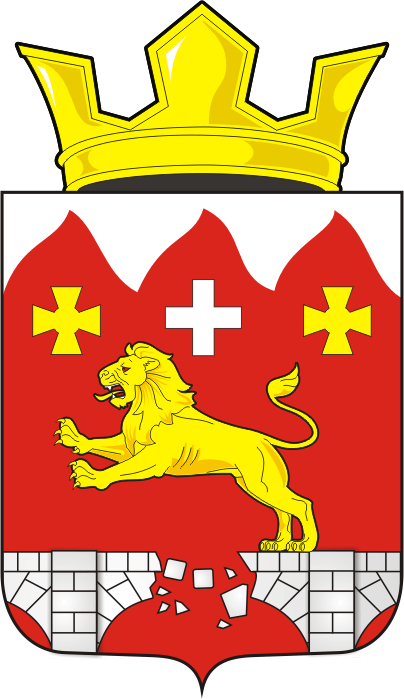 АДМИНИСТРАЦИЯ БУРУНЧИНСКОГО СЕЛЬСОВЕТАСАРАКТАШСКОГО РАЙОНА ОРЕНБУРГСКОЙ ОБЛАСТИП О С Т А Н О В Л Е Н И Е12.11.2021                            с. Бурунча                                       № 47-пО внесении изменений в постановление № 26-п от 19.11.2019 г. «Об утверждении муниципальной программы «Реализация муниципальной политики на территории муниципального образования Бурунчинский сельсовет Саракташского района Оренбургской области на 2018-2024 годы»»(с изменениями от 13.11.2020 №42-п, от 16.03.2021 №16-п, от 24.06.2021 № 28-п)В соответствии с Бюджетным кодексом Российской Федерации, Федеральным законом от 06.10.2003 №131-ФЗ «Об общих принципах организации местного самоуправления в Российской Федерации», постановлением администрации МО Бурунчинский сельсовет от 19.11.2019 года № 26 «Об утверждении Порядка разработки, реализации и оценки эффективности муниципальных программ муниципального образования Бурунчинский сельсовет Саракташского района Оренбургской области», руководствуясь Уставом МО Бурунчинский сельсовет:1. Внести изменения и утвердить в новой редакции   муниципальную программу «Реализация муниципальной политики на территории муниципального образования Бурунчинский сельсовет Саракташского района Оренбургской области на 2018-2024 годы» утвержденную постановлением администрации муниципального образования Бурунчинский сельсовет Саракташского района Оренбургской области от 08.08.2017 года  № 35-п (с последующими изменениями).2. Установить, что в ходе реализации Программы отдельные мероприятия могут уточняться, а объемы их финансирования корректироваться с учетом утвержденных расходов местного бюджета. 3.Контроль за выполнением настоящего постановления оставляю за собой.4. Настоящее постановление вступает в силу со дня его официального опубликования на официальном сайте администрации Бурунчинского сельсовета и распространяется на правоотношения возникшие с 1 января 2022 года.Глава Бурунчинского сельсовета                                                     А.Н.ЛогиновРазослано: прокурору района, финансовый отдел администрации Саракташского района, официальный сайт, в дело.Приложение №1к постановлениюБурунчинскогосельсовета от 12.11.2021 № 47-пПАСПОРТМУНИЦИПАЛЬНОЙ ПРОГРАММЫ.(далее – Программа)Реализация муниципальной политики на территории муниципального образования Бурунчинский сельсовет Саракташского района Оренбургской области на 2018-2024 годы_____________________________(наименование муниципальной программы)(далее – Программа)1. Общая характеристика сферы реализации ПрограммыМестное самоуправление в Российской Федерации составляет одну из основ конституционного строя. Его значение в политической системе российского общества определяется тем, что это тот уровень власти, который наиболее приближен к населению, им формируется и ему непосредственно подконтролен, решает вопросы удовлетворения основных жизненных потребностей населения. Эффективное местное самоуправление является одним из условий социально-экономического развития муниципального образования, повышения качества жизни населения, повышения доверия населения к власти.Осуществление органами местного самоуправления своих полномочий и функций определяется, прежде всего, тремя факторами:- состоянием системы органов местного самоуправления, их функционально-должностной структурой;- состоянием кадрового состава и, прежде всего, профессионализмом работников органов местного самоуправления;- наличием инструментов и способов взаимодействия населения и органов местного самоуправления.Помимо своих полномочий, муниципальное образование Бурунчинский сельсовет осуществляет выполнение части переданных полномочий Российской Федерации по государственной регистрации актов гражданского состояния; по ведению первичного воинского учета на территориях, где отсутствуют военные комиссариаты.Муниципальное образование Бурунчинский сельсовет передает часть полномочий по обеспечению услугами организаций культуры и библиотечного обслуживания жителей сельсовета муниципальному району по вопросам:- организации библиотечного обслуживания населения, комплектования и обеспечения сохранности библиотечных фондов библиотек сельсовета;- создание условий для организации досуга и обеспечения жителей сельсовета услугами организаций культуры;- сохранения, использования и популяризации объектов культурного наследия (памятников истории и культуры), находящихся в собственности поселения, охрана объектов культурного наследия (памятников истории и культуры) местного (муниципального) значения, расположенных на территории сельсовета;- создание условий для развития местного традиционного народного художественного творчества, участия в сохранении, возрождении и развитии народного художественных промыслов в сельсовете.Основными направлениями деятельности администрации сельсовета являются: - мобилизация доходных источников местного бюджета;- повышение эффективности расходования бюджетных средств;- обеспечение выполнения части, переданных органами власти другого уровня, полномочий;- обеспечение деятельности аппарата управления;- реализация намеченных мероприятий по капитальному ремонту, ремонту дорог и их содержанию;- благоустройство территории и др.Важную роль играют информатизация сферы управления, так как она не только повышает эффективность управления на всех его уровнях, но и позволяет повысить эффективность целенаправленной деятельности в других сферах.Для информирования населения создан официальный интернет - сайт муниципального образования Бурунчинский сельсовет, на котором размещается информация о деятельности органов местного самоуправления. В соответствии с законодательством на сайте публикуются нормативные правовые акты, принятые главой сельского поселения, администрацией сельсовета и Советом Депутатов муниципального образования Бурунчинский сельсовет.Эффективность управления - одна из важнейших составляющих социально-экономического развития сельского поселения, которая напрямую зависит от компетентности муниципальных служащих, специалистов администрации.2. Приоритеты политики органов местного самоуправления муниципального образования Бурунчинский сельсовет в сфере реализации муниципальной программы.Приоритеты муниципальной политики направлены на повышение эффективности функционирования аппарата управления муниципального образования (далее – МО) Бурунчинский сельсовет.Основные приоритеты деятельности администрации Бурунчинского сельсовета:- определение долгосрочной стратегии и этапов градостроительного планирования развития территории МО Бурунчинский сельсовет;-повышение эффективности и результативности деятельности администрации МО Бурунчинский сельсовет;- исполнение полномочий по решению вопросов местного значения в соответствии с федеральными законами, законами Оренбургской области и муниципальными правовыми актами. - исполнение отдельных государственных полномочий, переданных федеральными законами и законами Оренбургской области;- профилактика правонарушений и обеспечение общественной безопасности на территории сельсовета;- усиление системы противопожарной безопасности на территории муниципального образования Бурунчинский сельсовет, создание необходимых условий для укрепления пожарной безопасности, снижение гибели, травматизма людей на пожарах, уменьшение материального ущерба от пожаров;- обеспечение свободы творчества и прав граждан на участие в культурной жизни.Цель Программы - создание условий для обеспечения устойчивого роста экономики и повышения эффективности управления в МО Бурунчинский сельсовет. Своевременная и в полном объеме реализация Программы позволит обеспечить жителям сельсовета безопасные и комфортные условия проживания на территории Бурунчинского сельсовета.3. Перечень показателей (индикаторов) муниципальной программыСведения о показателях (индикаторах) Программы, подпрограмм Программы и их значениях представлены в приложении № 1 к настоящей Программе.4. Перечень основных мероприятий муниципальной программы.Перечень основных мероприятий Программы в разрезе подпрограмм приводится в приложении №2 к настоящей Программе.Программа включает в себя 6 подпрограмм (приложение №4 – 9).5. Ресурсное обеспечение реализации муниципальной программы.Финансовое обеспечение реализации Программы планируется осуществлять за счет средств бюджета сельсовета, а также межбюджетных трансфертов, передаваемых из федерального, областного и районного бюджетов. Общий объем финансирования Программы за весь период реализации прогноза составит 28753,43 тыс. рублей, в том числе по годам реализации:2018 год –4707,1 тыс. руб.2019 год – 4568,4 тыс. руб.2020 год – 4069,0 тыс. руб.2021 год – 3751,38тыс. руб.2022 год – 3970,65 тыс. руб.2023 год – 3649,0 тыс. руб. 2024 год –4037,9 тыс. руб.Информация о ресурсном обеспечении муниципальной программы в разрезе по годам реализации и источникам финансирования представлена в приложении №3 к настоящей Программе.Обоснование необходимости применения и описание применяемых налоговых, тарифных, кредитных и иных инструментов (налоговых и неналоговых расходов) для достижения цели и (или) ожидаемых результатов муниципальной программы, а также ресурсное обеспечение реализации муниципальной программы за счет налоговых и неналоговых расходов приводится в таблице 4.Отнесение налоговых льгот (налоговых расходов) к муниципальным программам осуществляется исходя из соответствия целей налоговых льгот (налоговых расходов) приоритетам и целям социально-экономического развития Бурунчинского сельсовета Саракташского района, установленным в соответствующих муниципальных программах.Налоговые льготы (налоговые расходы) должны соответствовать критериям целесообразности и результативности предоставления.Критериями целесообразности предоставления налоговых льгот (налоговых расходов) являются: - соответствие налоговых льгот (налоговых расходов) целям и задачам муниципальных программ (подпрограмм);- востребованность налоговых льгот (налоговых расходов);- отсутствие значимых отрицательных внешних эффектов.В качестве критерия результативности предоставления налоговых льгот (налоговых расходов) определяется не менее одного показателя (индикатора), непосредственным образом связанного с конечным результатом реализации муниципальной программы, на значение которого оказывает влияние рассматриваемая налоговая льгота (налоговый расход).Приложение № 3к муниципальной программе«Реализация муниципальной политики на территории муниципального образования Бурунчинский сельсовет Саракташского района Оренбургской области на 2018 – 2024годы»РЕСУРСНОЕ ОБЕСПЕЧЕНИЕреализации муниципальной программыПриложение № 1к муниципальной программе«Реализация муниципальной политики на территории муниципального образования Бурунчинский сельсовет Саракташского района Оренбургской области на 2018 – 2024 годы»СВЕДЕНИЯПриложение № 2к муниципальной программе«Реализация муниципальной политики на территории муниципального образования Бурунчинский сельсовет Саракташского района Оренбургской области на 2018 – 2024годы»ПЕРЕЧЕНЬосновных мероприятий муниципальной программыТаблица 4РЕСУРСНОЕ ОБЕСПЕЧЕНИЕреализации муниципальной программы за счет налоговых и неналоговых расходов(рублей)Приложение № 4к муниципальной программе«Реализация муниципальной политики на территории муниципального образования Бурунчинский сельсовет Саракташского района Оренбургской области на 2018 – 2024годы»ПАСПОРТподпрограммы №1 Осуществление деятельности аппарата управления(наименование подпрограммы)(далее – подпрограмма)1. Общая характеристика сферы реализации подпрограммыДеятельность органов местного самоуправления протекает в условиях динамично меняющегося законодательства, множества параллельно реализуемых реформационных процессов, повышения уровня требований к результатам деятельности, в том числе, к правовому обеспечению работы.Аппарат управления Бурунчинского сельсовета является органом местного самоуправления, обеспечивающим деятельность главы муниципального образования.Мероприятия подпрограммы сориентированы на организационное, документационное, информационно-аналитическое, финансовое обеспечение деятельности аппарата управления МО Бурунчинский сельсовет.Качественная и своевременная работа по реализации программных мероприятий будет способствовать повышению эффективности исполнения полномочий главы муниципального образования и аппарата управления.2. Приоритеты муниципальной политики органов местного самоуправления муниципального образования Бурунчинский сельсовет в сфере реализации подпрограммыЦелью подпрограммы является обеспечение деятельности аппарата управления администрации МО Бурунчинский сельсоветДля достижения поставленной цели необходимо выполнение следующих задач: 1) финансовое обеспечение аппарата управления;2) повышение эффективности и рациональности использования бюджетных средств. Приоритетом органов местного самоуправления МО Бурунчинский сельсовет в сфере реализации подпрограммы является эффективное организационно-техническое, правовое, документационное, аналитическое и информационное обеспечение деятельности аппарата управления МО Бурунчинский сельсовет.Сведения о целевых показателях (индикаторах) подпрограммы представлены в приложении № 1 к настоящей Программе.3. Перечень и характеристика основных мероприятий подпрограммыПеречень мероприятий подпрограммы с указанием сроков их реализации, ожидаемых результатов и сведений о взаимосвязи мероприятий с целевыми показателями (индикаторами) приведен в приложении № 2 к настоящей Программе.4. Ресурсное обеспечение подпрограммыИнформация о ресурсном обеспечении подпрограммы в разрезе по годам реализации и источникам финансирования представлена в приложении №3 к настоящей Программе.Приложение № 5к муниципальной программе«Реализация муниципальной политики на территории муниципального образования Бурунчинский сельсовет Саракташского района Оренбургской области на 2018 – 2024годы»ПАСПОРТподпрограммы №2 Обеспечение осуществления части, переданных органами власти другого уровня, полномочий__________________________(наименование подпрограммы)(далее – подпрограмма)Общая характеристика сферы реализации подпрограммыВ рамках данной подпрограммы осуществляется исполнение части, переданных органами власти другого уровня, полномочий:1) Осуществление государственной регистрации актов гражданского состояния на территории Бурунчинского сельсовета.Органы местного самоуправления сельских поселений наделены следующими полномочиями в области государственной регистрации актов гражданского состояния:государственная регистрация рождения;государственная регистрация заключения брака;государственная регистрация установления отцовства;государственная регистрация смерти.2) Ведение первичного воинского учета, на территориях, где отсутствуют военные комиссариаты.Основным требованием, предъявляемым к системе первичного воинского учета, является постоянное обеспечение полноты и достоверности данных, определяющих количественный состав и качественное состояние призывных и мобилизационных людских ресурсов.При осуществлении первичного воинского учета органы местного самоуправления поселений вправе:запрашивать у организаций и граждан информацию, необходимую для занесения в документы воинского учета;вызывать граждан по вопросам воинского учета и оповещать граждан о вызовах (повестках) военных комиссариатов;определять порядок оповещения граждан о вызовах (повестках) военных комиссариатов;определять порядок приема граждан по вопросам воинского учета;запрашивать у военных комиссариатов разъяснения по вопросам первичного воинского учета;вносить в военные комиссариаты предложения о совершенствовании организации первичного воинского учета.Органы местного самоуправления наделяются вышеперечисленными государственными полномочиями на неограниченный срок.Органы и должностные лица местного самоуправления несут ответственность за неисполнение или ненадлежащее исполнение переданных полномочий в соответствии с законодательством Российской Федерации и Оренбургской области в пределах выделенных муниципальному образованию сельского поселения на эти цели финансовых средств.2. Приоритеты муниципальной политики органов местного самоуправления муниципального образования Бурунчинский сельсовет в сфере реализации подпрограммыПриоритеты муниципальной политики в сфере исполнения части,переданных органами власти другого уровня, полномочий:1)осуществлять переданные им полномочия в соответствии с законодательством Российской Федерации, Оренбургской области Саракташского района;2) рационально и эффективно распоряжаться финансовыми средствами, полученными для исполнения части переданных полномочий, обеспечивать их целевое использование;3) обеспечивать условия для беспрепятственного проведения уполномоченными органами проверок в части осуществления переданных государственных полномочий и использования предоставленных субвенций;4) обеспечивать представление уполномоченным органам документов и другой информации об осуществлении переданных государственных полномочий.Сведения о целевых показателях (индикаторах) подпрограммы представлены в приложении № 1 к настоящей Программе.3. Перечень и характеристика основных мероприятий подпрограммыПеречень мероприятий подпрограммы с указанием сроков их реализации, ожидаемых результатов и сведений о взаимосвязи мероприятий с целевыми показателями (индикаторами) приведен в приложении № 2 к настоящей Программе.4. Ресурсное обеспечение подпрограммыИнформация о ресурсном обеспечении подпрограммы в разрезе по годам реализации и источникам финансирования представлена в приложении №3 к настоящей Программе.Приложение № 6к муниципальной программе«Реализация муниципальной политики на территории муниципального образования Бурунчинский сельсовет Саракташского района Оренбургской области на 2018 – 2024годы»ПАСПОРТподпрограммы №3Обеспечение пожарной безопасности на территории муниципального образования Бурунчинский сельсовет___________(наименование подпрограммы)(далее – подпрограмма)1. Общая характеристика сферы реализации подпрограммыАдминистрацией МО Бурунчинский сельсовет принимаются все необходимые меры по предупреждению пожаров, активизации разъяснительной работы среди населения, улучшению организации тушения. Используются различные формы пропаганды пожарной безопасности. На практике именно организация тушения пожара в течение 10 минут с момента его возникновения является основным фактором, определяющим успех тушения до 90% пожаров, спасения людей, материальных ценностей. В соответствии с нормативными документами в области пожарной безопасности населенные пункты с количеством проживающих более 50 человек должны быть обеспечены наружным противопожарным водоснабжением. Однако принятых усилий недостаточно для предотвращения больших потерь от огня. Подавляющая часть населения не имеет четкого представления о реальной опасности пожаров, так как противопожарная пропаганда, проводимая только через печать, малоэффективна. Недостаточно надежно решаются проблемы обеспечения пожарной безопасности жилого сектора. Беспокоит пожарная опасность индивидуального жилого сектора, недостатком или полным отсутствием противопожарного водоснабжения, проездов, телефонной связи, эксплуатацией в домах ветхой электропроводки и неисправных печей.Подводя итог вышеизложенного, отметим, что реализация мероприятий подпрограммы позволит создать необходимые условия для обеспечения пожарной безопасности на территории сельсовета, предупредить гибель людей и материальные потери от пожаров. 2. Приоритеты муниципальной политики органов местного самоуправления муниципального образования Бурунчинский сельсовет в сфере реализации подпрограммыОсновной целью подпрограммы является укрепление пожарной безопасности на территории МО Бурунчинский сельсовет. Для ее достижения необходимо решение следующих основных задач:совершенствование нормативной, правовой, методической и технической базы по обеспечению предупреждения пожаров в жилом секторе, общественных и производственных зданиях;реализация первоочередных мер по противопожарной защите жилья, учреждений, объектов образования, здравоохранения, культуры, иных объектов массового нахождения людей;взаимодействие с подразделениями ведомственных противопожарных служб, расположенных на территории сельсовета в рамках межведомственного взаимодействия;совершенствование противопожарной пропаганды при использовании средств массовой информации, наглядной агитации, листовок, личных бесед с гражданами, достижение в этом направлении стопроцентного охвата населения.Предусмотренные в подпрограмме мероприятия имеют характер первичных мер пожарной безопасности и решают наиболее острые проблемы укрепления противопожарной защиты территории сельсовета за счет выделения бюджетных средств, позволяя в короткие сроки создать необходимые условия для кардинальных изменений в деле укрепления пожарной безопасности, защиты жизни и здоровья граждан от пожаров. Перечень целевых показателей (индикаторов) реализации подпрограммы приведены в приложении №1 к настоящей Программе.3. Перечень и характеристика основных мероприятий подпрограммыПеречень мероприятий подпрограммы с указанием сроков их реализации, ожидаемых результатов и сведений о взаимосвязи мероприятий с целевыми показателями (индикаторами) приведен в приложении № 2 к настоящей Программе.4. Ресурсное обеспечение подпрограммыИнформация о ресурсном обеспечении подпрограммы в разрезе по годам реализации и источникам финансирования представлена в приложении №3 к настоящей Программе.Приложение № 7к муниципальной программе«Реализация муниципальной политики на территории муниципального образования Бурунчинский сельсовет Саракташского района Оренбургской области на 2018 – 2024годы»ПАСПОРТподпрограммы №4Развитие дорожного хозяйства на территории муниципального образования Бурунчинский сельсовет___________(наименование подпрограммы)(далее – подпрограмма)1. Общая характеристика сферы реализации подпрограммыПроблема аварийности, связанной с автомобильным транспортом (далее - аварийность), в последнее десятилетие приобрела особую остроту в связи с несоответствием дорожно-транспортной инфраструктуры потребностям общества и государства в безопасном дорожном движении, недостаточной эффективностью функционирования системы обеспечения безопасности дорожного движения, низкой дисциплиной участников дорожного движения и значительным ростом парка автомобилей.Сложившаяся диспропорция между темпами развития улично-дорожной сети и темпами роста количества транспортных средств приводит к ухудшению условий дорожного движения, ухудшению экологической обстановки, социальному дискомфорту, и, как следствие, к росту аварийности.Основными виновниками дорожных транспортных происшествий (далее – ДТП) являются водители транспортных средств, нарушающие правила дорожного движения.Основными причинами к дальнейшему ухудшению ситуации во многом объясняются следующими показателями: постоянно возрастающая мобильность населения; увеличение перевозок личным транспортом; нарастающая диспропорция между увеличением количества автомобилей и протяженностью улично-дорожной сети, не рассчитанной на современные транспортные потоки.В условиях ограниченных возможностей развития улично-дорожной сети решение вопросов упорядоченного движения транспорта и пешеходов, сокращение числа ДТП возможно только за счет широкого внедрения рациональных методов и применения современных технических средств и систем организации движения. Их устройство должно быть, в первую очередь связано с местами концентрации ДТП.Применение программно-целевого метода позволит осуществить реализацию комплекса мероприятий, в том числе профилактического характера, снижающих количество ДТП с пострадавшими и количество лиц, погибших в результате ДТП.Основными принципами подпрограммы являются:приоритет жизни и здоровья граждан, участвующих в дорожном движении, над экономическими результатами хозяйственной деятельности;соблюдение интересов граждан, общества и государства при развитии дорожного хозяйства.2. Приоритеты муниципальной политики органов местного самоуправления муниципального образования Бурунчинский сельсовет в сфере реализации подпрограммыЦелью подпрограммы является повышение эффективности и безопасности функционирования сети автомобильных дорог местного значения, расположенных на территории МО Бурунчинский сельсовет.Для достижения поставленной цели в ходе реализации подпрограммы предусматривается решение следующей задачи: улучшение транспортно-эксплуатационного состояния существующей сети автомобильных дорог местного значения, расположенных на территории МО Бурунчинский сельсовет и искусственных сооружений на них.Приоритетами муниципальной политики в сфере реализации подпрограммы:- сокращение количества ДТП и пострадавших в результате их совершения;- совершенствование организации движения транспорта и пешеходов в населенных пунктах сельского поселения;Сведения о показателях (индикаторах) приведены в приложении № 1 к настоящей Программе.3. Перечень и характеристика основных мероприятий подпрограммыДля реализации поставленных целей и решения задач Подпрограммы предусмотрено выполнение следующих мероприятий, направленных на:- содержание и ремонт автомобильных дорог сельсовета и искусственных сооружений на них;- проведение мероприятий, направленных на повышение безопасности дорожного движения. - ремонт и содержание линий наружного освещения дорог.Перечень мероприятий подпрограммы с указанием сроков их реализации, ожидаемых результатов и сведений о взаимосвязи мероприятий с целевыми показателями (индикаторами) приведен в приложении № 2 к настоящей Программе.4. Ресурсное обеспечение подпрограммыИнформация о ресурсном обеспечении подпрограммы в разрезе по годам реализации и источникам финансирования представлена в приложении №3 к настоящей Программе.Приложение № 8к муниципальной программе«Реализация муниципальной политики на территории муниципального образования Бурунчинский сельсовет Саракташского района Оренбургской области на 2018 – 2024годы»ПАСПОРТподпрограммы №5Благоустройство территории муниципального образования Бурунчинский сельсовет__________________________(наименование подпрограммы)(далее – подпрограмма)1. Общая характеристика сферы реализации подпрограммыБлагоустройство территорий сельсовета – важнейшая составная часть его развития и одна из приоритетных задач органов местного самоуправления.На территории сельсовета расположено2 населённых пункта. На территории которых находятся следующие объекты благоустройства: детские и спортивные площадки, открытые водоемы, зеленые насаждения, места массового пребывания людей, малые архитектурные формы, места захоронения.Повышение уровня качества среды проживания и временного нахождения, является необходимым условием стабилизации и подъема экономики и повышения уровня жизни населения сельсовета.Объекты благоустройства, расположенные на территории сельсовета, не обеспечивают растущие потребности и не удовлетворяют современным требованиям, предъявляемым к качеству среды проживания и временного пребывания, а уровень их износа продолжает увеличиваться.Существующие финансово - экономические механизмы, обеспечивающие восстановление, ремонт, содержание существующих объектов благоустройства и строительство новых, недостаточно эффективны.Низкий уровень благоустройства отдельных населенных пунктов на территории сельсовета вызывает дополнительную социальную напряженность в обществе.2. Приоритеты муниципальной политики органов местного самоуправления муниципального образования Бурунчинский сельсовет в сфере реализации подпрограммыБлагоустройство территории относится к приоритетным задачам органов местного самоуправления и должно обеспечить благоприятные условия для развития экономики и социальной сферы сельсовета, комфортного проживания.Определена следующая цель подпрограммы: комплексное решение проблем благоустройства территории сельсоветаДля достижения целей подпрограммы поставлены следующие задачи:- обеспечение проведения мероприятий по благоустройству территории сельсовета;- привлечение жителей сельсовета к участию в решении проблем благоустройства сельсовета.Сведения о показателях (индикаторах) с разбивкой по годам реализации подпрограммы приведены в приложении № 1 к настоящей Программе.3. Перечень и характеристика основных мероприятий подпрограммыПеречень мероприятий подпрограммы с указанием сроков их реализации, ожидаемых результатов и сведений о взаимосвязи мероприятий с целевыми показателями (индикаторами) приведен в приложении № 2 к настоящей Программе.4. Ресурсное обеспечение подпрограммыИнформация о ресурсном обеспечении подпрограммы в разрезе по годам реализации и источникам финансирования представлена в приложении №3 к настоящей Программе.Приложение № 9 к муниципальной программе«Реализация муниципальной политики на территории муниципального образования Бурунчинский сельсовет Саракташского района Оренбургской области на 2018 – 2024годы»ПАСПОРТподпрограммы №6Развитие культуры на территории муниципального образования Бурунчинский сельсовет__________________________(наименование подпрограммы)(далее – подпрограмма)1. Общая характеристика сферы реализации подпрограммыРазработка настоящей подпрограммы обусловлена сложившейся устойчивой тенденцией к ухудшению материально-технического состояния и кадрового обеспечения учреждений культуры в сельсовете. Разработка подпрограммы «Развитие культуры на территории муниципального образования Бурунчинский сельсовет» позволит поддерживать и развивать все направления сферы культуры, наиболее эффективно использовать финансовые ресурсы, обеспечивать выполнение функций, возложенных на учреждения культуры.Подпрограмма охватывает все основные направления деятельности в сфере культуры: сохранение библиотечных фондов, развитие библиотечного дела, народного художественного творчества, культурно-досуговой деятельности, создание условий для развития творческих коллективов.Мероприятия подпрограммы предусматривают создание на данном этапе оптимальных условий для развития сферы культуры.В современных условиях жители Бурунчинского сельсовета должны иметь возможность доступа к комплексу культурных услуг: выставки, концерты, театральные спектакли, книжные новинки, возможность получения информации и качественного дополнительного художественно-эстетического образования.Одной из актуальных проблем гражданского общества остается кризис духовных и нравственных ценностей у подрастающего поколения. Учреждения культуры и искусства вносят определенный вклад в организацию профилактической работы по преодолению негативных явлений в детской среде, в воспитании личности созидающей, высоконравственной, твердой в своих убеждениях.Необходима поддержка деятельности творческих союзов (проведение выставок, конкурсов, реализация творческих проектов).Реализация подпрограммы будет способствовать дальнейшему формированию духовно-нравственного гражданского общества, повышению качества уровня жизни населения.МО Бурунчинский сельсовет осуществляет передачу части полномочий по обеспечению услугами организаций культуры и библиотечного обслуживания жителей поселений муниципальному образованию Саракташский в рамках заключенного соглашения.Соглашение на передачу полномочий по обеспечению услугами организаций культуры и библиотечного обслуживания жителей поселений закрепляют передачу осуществления части по вопросам:- организации библиотечного обслуживания населения, комплектования и обеспечения сохранности библиотечных фондов библиотек сельсовета;- создание условий для организации досуга и обеспечения жителей сельсовета услугами организаций культуры;- сохранения, использования и популяризации объектов культурного наследия (памятников истории и культуры), находящихся в собственности сельсовета, охрана объектов культурного наследия (памятников истории и культуры) местного (муниципального) значения, расположенных на территории сельсовета;- создание условий для развития местного традиционного народного художественного творчества, участия в сохранении, возрождении и развитии народного художественных промыслов в сельсовете.2. Приоритеты муниципальной политики органов местного самоуправления муниципального образования Бурунчинский сельсовет в сфере реализации подпрограммыЦель подпрограммы: создание и сохранение единого культурного пространства в муниципальном образовании.Идеология подпрограммы базируется на принципах инициативы и творческого потенциала работников культуры и населения сельского поселения.Учитывая специфику развития культуры в сельской местности, содержание подпрограммы в соответствии с указанными принципами её реализации определяется необходимостью обеспечения:- сохранение, развитие и использование культурного наследия; - культурно-массовая и культурно просветительская работа, развитие творческого потенциала населения;- работа с общественными объединениями, детьми и молодежью; - информационная поддержка деятельности субъектов культуры; - поддержка и развитие материально-технического комплекса сферы культуры; - повышение образовательного и профессионального уровня работников учреждений культуры.Достижение цели подпрограммы предполагает решение следующих задач:-создание благоприятных условий для развития культуры и искусства на территории сельсовета;- повышение культурного уровня населения МО Бурунчинский сельсовет;-создание равных условий для культурного развития жителей сельсовета;-сохранение и развитие накопленной национальной культуры;- развитие народного творчества;- совершенствование организации досуга населения;- поддержка молодых дарований в сфере культуры и искусства Сведения о показателях (индикаторах) с разбивкой по годам реализации подпрограммы приведены в приложении № 1 к настоящей Программе.3. Перечень и характеристика основных мероприятий подпрограммыПеречень мероприятий подпрограммы с указанием сроков их реализации, ожидаемых результатов и сведений о взаимосвязи мероприятий с целевыми показателями (индикаторами) приведен в приложении № 2 к настоящей Программе.Мероприятие 6.0.4 «Финансовое обеспечение части переданных полномочий в области культуры». В рамках данного мероприятия осуществляется перечисление межбюджетных трансфертов в бюджет муниципального района на осуществление финансового обеспечения части переданных полномочий по решению вопросов местного значения в соответствии с заключенными соглашениями в области культуры.4. Ресурсное обеспечение подпрограммыИнформация о ресурсном обеспечении подпрограммы в разрезе по годам реализации и источникам финансирования представлена в приложении №3 к настоящей Программе.Приложение №10к муниципальной программе«Реализация муниципальной политики на территории муниципального образования Бурунчинский сельсовет Саракташского района Оренбургской области на 2018 – 2024 годы»ПАСПОРТподпрограммы № 8 «Развитие системы градорегулирования в муниципальном образовании Бурунчинсский сельсовет Саракташского района Оренбургской области»(далее – подпрограмма)1. Общая характеристика сферы реализации подпрограммыГрадостроительная деятельность является основой территориального планирования, составной частью процесса управления развитием территории Бурунчинского сельсовета и должна обеспечить устойчивое ее развитие, безопасные и благоприятные условия жизнедеятельности населения, ограничение негативного воздействия хозяйственной и иной деятельности на окружающую среду, охрану и рациональное использование природных ресурсов.Подпрограмма основывается на Градостроительном кодексе Российской Федерации и конкретизирует его положения применительно к условиям территориального развития Бурунчинского сельсовета в части осуществления полномочий в области градостроительной деятельности по территориальному планированию, градостроительному зонированию сельсовета и планировке территории.Комплексное решение проблем градостроительства осуществляется на основе подготовки основных документов по обеспечению градостроительной деятельности: документов территориального планирования, генерального плана сельсовета, документов градостроительного зонирования, правил землепользования и застройки населенных пунктов Новочеркасского сельсовета,  документации  по  планировке  территорий,  проектов  планировки и проектов межевания.2. Показатели (индикаторы) подпрограммыПоказателями (индикаторами) решения задач подпрограммы являются:1. Просроченная кредиторская задолженность сельсовета;2. Исполнение собственных доходов бюджета сельсовета к первоначальному утвержденному плану.Фактическое значение данного показателя (индикатора) рассчитывается по следующей формуле:(А / В) *100%, где:А – сумма исполненных собственных доходов бюджета сельсовета;В – плановая сумма доходов бюджета сельсовета.3. Перечень и характеристика ведомственных целевых программ, основных мероприятий и мероприятий подпрограммыПеречень мероприятий подпрограммы с указанием сроков их реализации, ожидаемых результатов и сведений о взаимосвязи мероприятий с целевыми показателями (индикаторами) приведен в приложении № 2 к настоящей Программе.4. Ресурсное обеспечение подпрограммыИнформация о ресурсном обеспечении подпрограммы в разрезе по годам реализации и источникам финансирования представлена в приложении № 3 к настоящей Программе.Утверждаю__________________________________(должность руководителя ответственного исполнителя)__________________________________(подпись, расшифровка подписи)__________________________________                                  (дата утверждения)Дополнительный материалк муниципальной программе «Реализация муниципальной политики на территории муниципального образования Бурунчинский сельсовет Саракташского района Оренбургской области на 2018-2024 годы»Анализ рисков реализации ПрограммыРеализация мероприятий Программы связана с различными группами рисков, обусловленных как внутренними факторами, зависящими от исполнителя (технологические риски и организационные риски), так и рисками, относящимися к внешним: изменения законодательства и внешней экономической ситуации, риски финансового обеспечения. Оказать существенное влияние на последнюю категорию ответственный исполнитель Программы не может, поскольку это выходит за пределы его компетенции.Комплексная оценка и информация о предполагаемых рисках, полученные на этапе подготовки Программы, в значительной степени упрощают оперативное управление действиями исполнителей Программы и способствуют предупреждению негативных тенденций, связанных с невыполнением поставленных задач.К внешним факторам относятся:изменения в социально-экономической и политической обстановке Российской Федерации, а также в финансово-бюджетной сфере;изменения федерального, областного и местного законодательства, определяющего систему мероприятий Программы.К внутренним факторам относятся:нарушение сроков реализации как отдельных мероприятий, так и всей Программы в целом;ограничение финансирования по причине неблагоприятных социально-экономических процессов;проблема координации деятельности большого числа участников бюджетного процесса;невысокий уровень квалификации специалистов муниципальных учреждений.Риски, определенные внутренними факторами, будут минимизироваться путем осуществления организационных, разъяснительных мероприятий.Для исключения рисков невыполнения задач Программы необходимо:детально проработать схему взаимодействия участников бюджетного процесса и реализации Программы;координировать деятельность участников бюджетного процесса по реализации мероприятий Программы;контролировать достижение поставленных на определенном этапе задач;регулярно осуществлять информационную поддержку реализации мероприятий Программы.Снижение факторов риска может быть обеспечено путем проведения разъяснительной работы и широкого использования средств массовой информации для освещения деятельности по реализации мероприятий Программы.Мероприятия, направленные на снижение рисков реализации Программы, осуществляются управлением в рамках своей текущей деятельности.План реализации Программы на 2022 год представлен в приложении № 1 к дополнительному материалу.Приложение № 1к дополнительному материалуПЛАНреализации муниципальной программы на 2022 годОтветственный исполнитель программыАдминистрация муниципального образования Бурунчинский сельсоветУчастники программыПодпрограммы программы1. Осуществление деятельности аппарата управления2. Обеспечение осуществления части, переданных органами власти другого уровня, полномочий3. Обеспечение пожарной безопасности на территории муниципального образования Бурунчинский сельсовет 4. Развитие дорожного хозяйства на территории муниципального образования Бурунчинский сельсовет 5. Благоустройство территории муниципального образования Бурунчинский сельсовет 6. Развитие культуры на территории муниципального образования Бурунчинский сельсовет 7. Налоговые расходы8. Развитие системы градорегулирования в муниципальном образовании Бурунчинский сельсовет Саракташского района Оренбургской областиЦель программыСоздание условий для обеспечения устойчивого роста экономики и повышения эффективности управления в муниципальном образовании Бурунчинский сельсоветЗадачи программы- обеспечение деятельности аппарата управления, администрации муниципального образования Бурунчинский сельсовет;- обеспечение исполнения части, переданных органами власти другого уровня, полномочий;- обеспечение пожарной безопасности;-обеспечение устойчивого функционирования автомобильных дорог местного значения на территории муниципального образования Бурунчинский сельсовет и сооружений на них; - организация благоустройства муниципального образования Бурунчинский сельсовет;- создание условий для организации досуга и обеспечения жителей сельсовета услугами учреждений культуры.Целевые индикаторы и показатели программы1.Доля положительных отзывов о деятельности органов местного самоуправления в общем количестве отзывов опрошенных граждан;2.Кредиторская задолженность по финансовому обеспечению переданных сельским поселением в район полномочий;3.Доля муниципальных служащих, имеющих высшее профессиональное образование в общем количестве муниципальных служащих администрации сельского поселенияСроки и этапы реализации программы2018-2024 годы.Объемы бюджетных ассигнований программыОбъем финансирования программы составит 28753.43 тыс. рублей, в том числе по годам реализации:2018 год – 4707,1тыс. руб.;2019 год –4568,4 тыс. руб.;2020 год –4069,0тыс. руб.;2021 год –3751,38тыс. руб.2022 год – 3970,65 тыс. руб.2023 год – 3649,0тыс. руб. 2024 год – 4037,9тыс. руб.Ожидаемые результаты программы- повышение эффективности выполнения органом местного самоуправления закрепленных за ним полномочий;- пополнение доходной части бюджета сельсовета;- укрепление пожарной безопасности территории сельсовета, снижение количества пожаров, гибели людей при пожарах;- сохранение и эффективное использование культурного наследия сельсовета;- повышение качества содержания дорог;- улучшение санитарного и экологического состояния сельсовета;- удовлетворение потребностей населения в благоприятных условиях проживания;- привлечение населения к проблемам благоустройства и озеленения территории.№ п/пСтатусНаименование муниципальной программы, подпрограммы, основного мероприятияГлавный распределитель бюджетных средствКод бюджетной классификацииКод бюджетной классификацииКод бюджетной классификацииОценка расходов, тыс. рублейОценка расходов, тыс. рублейОценка расходов, тыс. рублейОценка расходов, тыс. рублейОценка расходов, тыс. рублейОценка расходов, тыс. рублейОценка расходов, тыс. рублей№ п/пСтатусНаименование муниципальной программы, подпрограммы, основного мероприятияГлавный распределитель бюджетных средствГРБСРз ПрЦСР2018201920202021202220232024123456791011121314151.Муниципальная программа«Реализация муниципальной политики на территории муниципального образования Бурунчинский сельсовет Саракташского района Оренбургской области на 2018 -2024 годы» всего, в том числе:121Х52000000004707,14568,44069,03751,383970,653649,04037,91.Муниципальная программа«Реализация муниципальной политики на территории муниципального образования Бурунчинский сельсовет Саракташского района Оренбургской области на 2018 -2024 годы»Федеральный бюджет121Х520000000086,189,999,2101,9105,4109,0112,81.Муниципальная программа«Реализация муниципальной политики на территории муниципального образования Бурунчинский сельсовет Саракташского района Оренбургской области на 2018 -2024 годы»Областной бюджет121Х00000001.Муниципальная программа«Реализация муниципальной политики на территории муниципального образования Бурунчинский сельсовет Саракташского района Оренбургской области на 2018 -2024 годы»Районный бюджет121Х00000001.Муниципальная программа«Реализация муниципальной политики на территории муниципального образования Бурунчинский сельсовет Саракташского района Оренбургской области на 2018 -2024 годы»Местный бюджет121Х52000000004621,04478,53969,83649,483865,253540,03925,12Подпрограмма 1Осуществление деятельности аппарата управления администрации муниципального образования Бурунчинский сельсоветвсего, в том числе:121Х52100000001876,81594,61432,11629,81933,481874,491893,582Подпрограмма 1Осуществление деятельности аппарата управления администрации муниципального образования Бурунчинский сельсоветФедеральный бюджет121Х00000002Подпрограмма 1Осуществление деятельности аппарата управления администрации муниципального образования Бурунчинский сельсоветОбластной бюджет121Х00000002Подпрограмма 1Осуществление деятельности аппарата управления администрации муниципального образования Бурунчинский сельсоветРайонный бюджет121Х00000002Подпрограмма 1Осуществление деятельности аппарата управления администрации муниципального образования Бурунчинский сельсоветМестный бюджет121Х52100000001876,81594,61432,11629,81933,481874,481893,583Мероприятие 1.0.1Обеспечение деятельности главы муниципального образованияБурунчинскийсельсоветвсего, в том числе:12101025110010010568,8526,4296,8526,5580,00580,00580,003Мероприятие 1.0.1Обеспечение деятельности главы муниципального образованияБурунчинскийсельсоветМестный бюджет12101025210010010568,8526,4296,8526,5580,00580,00580,004Мероприятие 1.0.2Обеспечение функций аппарата администрации муниципального образования Бурунчинский сельсоветвсего, в том числе:121010452100100201299,51047,11119,01077,91353,481294,481313,584Мероприятие 1.0.2Обеспечение функций аппарата администрации муниципального образования Бурунчинский сельсоветМестный бюджет121010452100100201299,51047,11119,01077,91353,481294,481313,585Мероприятие 1.0.3Предоставление пенсии за выслугу лет муниципальным служащимвсего, в том числе12110015210025050010,01,010,010,010,010,05Мероприятие 1.0.3Предоставление пенсии за выслугу лет муниципальным служащимМестный бюджет12110015210025050010,01,010,010,010,010,06Мероприятие 1.0.4Обеспечение деятельности финансовых, налоговых и таможенных органов и органов финансового (финансово-бюджетного) надзора	Всего, в том числе:121010652100100808,511,115,315,416,416,416,46Мероприятие 1.0.4Обеспечение деятельности финансовых, налоговых и таможенных органов и органов финансового (финансово-бюджетного) надзора	Местный бюджет121010652100100808,511,115,315,416,416,416,47Подпрограмма 2Обеспечение осуществления части, переданных органами власти другого уровня, полномочийвсего, в том числе:121Х522000000086,189,999,2101,9105,4109,0112,87Подпрограмма 2Обеспечение осуществления части, переданных органами власти другого уровня, полномочийФедеральный бюджет121Х522000000086,189,999,2101,9105,4109,0112,87Подпрограмма 2Обеспечение осуществления части, переданных органами власти другого уровня, полномочийОбластной бюджет121Х00000007Подпрограмма 2Обеспечение осуществления части, переданных органами власти другого уровня, полномочийРайонный бюджет121Х00000007Подпрограмма 2Обеспечение осуществления части, переданных органами власти другого уровня, полномочийМестный бюджет121Х00000008Мероприятие 2.0.1Ведение первичного воинского учета на территориях, где отсутствуют военные комиссариатывсего, в том числе:121Х522005118082,689,999,2101,9105,4109,0112,88Мероприятие 2.0.1Ведение первичного воинского учета на территориях, где отсутствуют военные комиссариатыФедеральный бюджет1210203522005118082,689,999,2101,9105,4109,0112,89Мероприятие 2.0.2Осуществление регистрации актов гражданского состояния всего, в том числе:121Х52200593023,50000009Мероприятие 2.0.2Осуществление регистрации актов гражданского состоянияФедеральный бюджет121030452200593023,500000010Подпрограмма 3Обеспечение пожарной безопасности на территории муниципального образования Бурунчинский сельсовет всего, в том числе:1210310523000000053,334,00,65,060,060,060,010Подпрограмма 3Обеспечение пожарной безопасности на территории муниципального образования Бурунчинский сельсовет Федеральный бюджет1210310000000010Подпрограмма 3Обеспечение пожарной безопасности на территории муниципального образования Бурунчинский сельсовет Областной бюджет1210310000000010Подпрограмма 3Обеспечение пожарной безопасности на территории муниципального образования Бурунчинский сельсовет Районный бюджет1210310000000010Подпрограмма 3Обеспечение пожарной безопасности на территории муниципального образования Бурунчинский сельсовет Местный бюджет1210310523009502053,334,00,65,060,060,060,011Мероприятие 3.0.1Обучение населения сельсовета правилам пожарной безопасностивсего, в том числе:1210310000000011Мероприятие 3.0.1Обучение населения сельсовета правилам пожарной безопасностиМестный бюджет1210310000000012Мероприятие 3.0.2Ревизия пожарных гидрантов на территории муниципального образования Бурунчинский сельсоветвсего, в том числе:1210310523009502020,20,90000012Мероприятие 3.0.2Ревизия пожарных гидрантов на территории муниципального образования Бурунчинский сельсоветМестный бюджет121031020,20,90000013Мероприятие 3.0.3Устройство защитных противопожарных полос (опашка) населенных пунктоввсего, в том числе:12103105230095020000000013Мероприятие 3.0.3Устройство защитных противопожарных полос (опашка) населенных пунктовМестный бюджет12103105230095020000000014Мероприятие 3.0.4Содержание личного состава ДПКвсего, в том числе:121031052009502033,133,10,65,060,060,060,014Мероприятие 3.0.4Содержание личного состава ДПКМестный бюджет1210310523009502033,133,10,65,060,060,060,015Мероприятие 3.0.5Рейдовые мероприятия по проверке противопожарного состояния территориивсего, в том числе:1210310000000015Мероприятие 3.0.5Рейдовые мероприятия по проверке противопожарного состояния территорииМестный бюджет1210310000000016Подпрограмма 4Развитие дорожного хозяйства на территории муниципального образования Бурунчинский сельсовет всего, в том числе:121040952400000001054,01156,9874,3473,68181,0185,0188,016Подпрограмма 4Развитие дорожного хозяйства на территории муниципального образования Бурунчинский сельсовет Федеральный бюджет1210409000000016Подпрограмма 4Развитие дорожного хозяйства на территории муниципального образования Бурунчинский сельсовет Областной бюджет1210409000000016Подпрограмма 4Развитие дорожного хозяйства на территории муниципального образования Бурунчинский сельсовет Районный бюджет1210409000000016Подпрограмма 4Развитие дорожного хозяйства на территории муниципального образования Бурунчинский сельсовет Местный бюджет121040952400952801054,01156,9874,3473,68181,0185,0188,017Мероприятие 4.0.1Ремонт автомобильных дорог общего пользования местного значениявсего, в том числе:12104095240095280730,0600,0100,0100,0120,0120,0120,017Мероприятие 4.0.1Ремонт автомобильных дорог общего пользования местного значенияМестный бюджет12104095240095280730,0600,0100,0100,0120,0120,0120,018Мероприятие 4.0.2Содержание автомобильных дорог общего пользования местного значениявсего, в том числе:12104095240095280324,0556,9774,3373,6861,065,068,018Мероприятие 4.0.2Содержание автомобильных дорог общего пользования местного значенияМестный бюджет12104095240095280324,0556,9774,3373,6861,065,068,019Подпрограмма 5Благоустройство территории муниципального образованияБурунчинский сельсоветвсего, в том числе:1210503525000000057,625,58,9140,040,040,019Подпрограмма 5Благоустройство территории муниципального образованияБурунчинский сельсоветФедеральный бюджет1210503000000019Подпрограмма 5Благоустройство территории муниципального образованияБурунчинский сельсоветОбластной бюджет1210503000000019Подпрограмма 5Благоустройство территории муниципального образованияБурунчинский сельсоветРайонный бюджет1210503000000019Подпрограмма 5Благоустройство территории муниципального образованияБурунчинский сельсоветМестный бюджет1210503525009531057,625,58,9140,040,040,020Мероприятие 5.0.1Озеленение территории сельсоветавсего, в том числе:12105035250095310000000020Мероприятие 5.0.1Озеленение территории сельсоветаМестный бюджет12105035250095310000000021Мероприятие5.0.2Мероприятия по благоустройству, очистке кладбищвсего, в том числе:1210503525009531057,625,58,9140,040,040,021Мероприятие5.0.2Мероприятия по благоустройству, очистке кладбищМестный бюджет1210503525009531057,625,58,9140,040,040,022Мероприятие 5.0.3Ликвидация несанкционированных свалок с последующей рекультивацией земельвсего, в том числе:12105035250095310000000022Мероприятие 5.0.3Ликвидация несанкционированных свалок с последующей рекультивацией земельМестный бюджет12105035250095310000000023Мероприятие 5.0.4Прочие мероприятия по благоустройству сельсоветавсего, в том числе:12105035250095310000000023Мероприятие 5.0.4Прочие мероприятия по благоустройству сельсоветаМестный бюджет12105035250095310000000024Подпрограмма 8 «Развитие системы градорегулирования в муниципальном образовании Бурунчинский сельсовет Саракташского района Оренбургской области»всего, в том числе:121041252800000000,000,000,000,000,000,00363,0Федеральный бюджет121041252800S15100,000,000,000,000,000,000,00Областной бюджет121041252800S15100,000,000,000,000,000,000,00Районный бюджет121041252800S15100,000,000,000,000,000,000,00Бюджет сельских поселений121041252800S15100,000,000,000,000,000,00363,025 Мероприятие 8.1Внесение изменений в Генеральный план и в Правила землепользования и застройки муниципального образования Бурунчинский сельсоветвсего, в том числе:121041252800000000,000,000,000,000,000,00363,0Областной бюджет121041252800S15100,000,000,000,000,000,000,00Бюджет сельских поселений121041252800S15100,000,000,000,000,000,00363,026Мероприятие 8.2 Подготовка документов для внесения сведений о границах населенных пунктов и территориальных зон Бурунчинского сельсовета Саракташского района Оренбургской области в Единый государственный реестр недвижимостивсего, в том числе:121041252800000000,000,000,000,000,000,00363,0Областной бюджет121041252800S15100,000,000,000,000,000,000,00Бюджет сельских поселений121041252800S15100,000,000,000,000,000,00363,027Подпрограмма 6Развитие культуры на территории муниципального образования Бурунчинский сельсовет всего, в том числе:121080152600000001579,31667,51653,91540,01640,771370,521370,5227Подпрограмма 6Развитие культуры на территории муниципального образования Бурунчинский сельсовет Федеральный бюджет1210801000000027Подпрограмма 6Развитие культуры на территории муниципального образования Бурунчинский сельсовет Областной бюджет1210801000000027Подпрограмма 6Развитие культуры на территории муниципального образования Бурунчинский сельсовет Районный бюджет1210801000000027Подпрограмма 6Развитие культуры на территории муниципального образования Бурунчинский сельсовет Местный бюджет121080152600000001579,31667,51653,91540,01640,771370,521370,5228Мероприятие 6.0.1Организация культурно-досуговой деятельностивсего, в том числе:12108015260095220399,2243,990,81,010,010,010,028Мероприятие 6.0.1Организация культурно-досуговой деятельностиМестный бюджет12108015260095220399,2243,990,81,010,010,010,029Мероприятие 6.0.2Развитие народного самодеятельного художественного творчествавсего, в том числе:12108015260095220000000029Мероприятие 6.0.2Развитие народного самодеятельного художественного творчестваМестный бюджет12108015260095220000000030Мероприятие 6.0.3Проведение ежегодных мероприятийвсего, в том числе:12108015260095220000000030Мероприятие 6.0.3Проведение ежегодных мероприятийМестный бюджет12108015260095220000000031Мероприятие 6.0.4Финансовое обеспечение части переданных полномочий в области культурывсего, в том числе:121080152600750801180,11144,61563,11539,01630,771360,521360,5231Мероприятие 6.0.4Финансовое обеспечение части переданных полномочий в области культурыМестный бюджет121080152600750801180,11144,61563,11539,01630,771360,521360,5232Мероприятие 6.0.5Закупка товаров, работ и услуг в целях капитального ремонта СДК социально-значимыевсего, в том числе:12108015260095220000000032Мероприятие 6.0.5Закупка товаров, работ и услуг в целях капитального ремонта СДК социально-значимыеМестный бюджет12108015260095220000000033Мероприятие 6.0.6Закупка товаров, работ и услуг в целях капитального ремонта СДКвсего, в том числе:121080152600951100279,00000033Мероприятие 6.0.6Закупка товаров, работ и услуг в целях капитального ремонта СДКМестный бюджет121080152600951100279,00000034Подпрограмма 7Реализация муниципальной программы за счет налоговых и неналоговых расходов МО Бурунчинский сельсоветвсего, в том числе:12134Подпрограмма 7Реализация муниципальной программы за счет налоговых и неналоговых расходов МО Бурунчинский сельсоветМестный бюджет121№ п/пНаименование индикатора (показателя)Ед. измерения Значения показателей Значения показателей Значения показателей Значения показателей Значения показателей Значения показателей Значения показателей Значения показателей № п/пНаименование индикатора (показателя)Ед. измерения 20182018201920202021202220232024123445678910Муниципальная программа«Реализация муниципальной политики на территории муниципального образования Бурунчинский сельсовет Саракташского района Оренбургской области на 2018 – 2024 годы»Муниципальная программа«Реализация муниципальной политики на территории муниципального образования Бурунчинский сельсовет Саракташского района Оренбургской области на 2018 – 2024 годы»Муниципальная программа«Реализация муниципальной политики на территории муниципального образования Бурунчинский сельсовет Саракташского района Оренбургской области на 2018 – 2024 годы»Муниципальная программа«Реализация муниципальной политики на территории муниципального образования Бурунчинский сельсовет Саракташского района Оренбургской области на 2018 – 2024 годы»Муниципальная программа«Реализация муниципальной политики на территории муниципального образования Бурунчинский сельсовет Саракташского района Оренбургской области на 2018 – 2024 годы»Муниципальная программа«Реализация муниципальной политики на территории муниципального образования Бурунчинский сельсовет Саракташского района Оренбургской области на 2018 – 2024 годы»Муниципальная программа«Реализация муниципальной политики на территории муниципального образования Бурунчинский сельсовет Саракташского района Оренбургской области на 2018 – 2024 годы»Муниципальная программа«Реализация муниципальной политики на территории муниципального образования Бурунчинский сельсовет Саракташского района Оренбургской области на 2018 – 2024 годы»Муниципальная программа«Реализация муниципальной политики на территории муниципального образования Бурунчинский сельсовет Саракташского района Оренбургской области на 2018 – 2024 годы»Муниципальная программа«Реализация муниципальной политики на территории муниципального образования Бурунчинский сельсовет Саракташского района Оренбургской области на 2018 – 2024 годы»1Доля положительных отзывов о деятельности органов местного самоуправления в общем количестве отзывов опрошенных гражданпроцентов60607070707070702Кредиторская задолженность по финансовому обеспечению переданных сельским поселением в район полномочийпроцентов000000003Доля муниципальных служащих, имеющих высшее профессионально образование в общем количестве муниципальных служащих администрации сельского поселенияпроцентов505050100100100100100Подпрограмма 1 «Осуществление деятельности аппарата управления»Подпрограмма 1 «Осуществление деятельности аппарата управления»Подпрограмма 1 «Осуществление деятельности аппарата управления»Подпрограмма 1 «Осуществление деятельности аппарата управления»Подпрограмма 1 «Осуществление деятельности аппарата управления»Подпрограмма 1 «Осуществление деятельности аппарата управления»Подпрограмма 1 «Осуществление деятельности аппарата управления»Подпрограмма 1 «Осуществление деятельности аппарата управления»Подпрограмма 1 «Осуществление деятельности аппарата управления»4Просроченная кредиторская задолженность сельсовета процентов000000005Исполнение собственных доходов бюджета сельсовета к первоначальному утвержденному плану процентов103103100100100100100100Подпрограмма 2 «Обеспечение осуществления части, переданных органами власти другого уровня, полномочий»Подпрограмма 2 «Обеспечение осуществления части, переданных органами власти другого уровня, полномочий»Подпрограмма 2 «Обеспечение осуществления части, переданных органами власти другого уровня, полномочий»Подпрограмма 2 «Обеспечение осуществления части, переданных органами власти другого уровня, полномочий»Подпрограмма 2 «Обеспечение осуществления части, переданных органами власти другого уровня, полномочий»Подпрограмма 2 «Обеспечение осуществления части, переданных органами власти другого уровня, полномочий»Подпрограмма 2 «Обеспечение осуществления части, переданных органами власти другого уровня, полномочий»Подпрограмма 2 «Обеспечение осуществления части, переданных органами власти другого уровня, полномочий»Подпрограмма 2 «Обеспечение осуществления части, переданных органами власти другого уровня, полномочий»Подпрограмма 2 «Обеспечение осуществления части, переданных органами власти другого уровня, полномочий»Подпрограмма 2 «Обеспечение осуществления части, переданных органами власти другого уровня, полномочий»6Доля средств на улучшение состояния мест проведения мероприятий по государственной регистрации актов гражданского состояния в общей сумме выделенных средствпроцентовпроцентов10000007Доля торжественных регистраций заключения брака от общего числа актов о заключении бракапроцентовпроцентов00000008Количество выявленных нарушений ведения первичного воинского учета по акту проверкиединицединиц0000000Подпрограмма 3 «Обеспечение пожарной безопасности на территории муниципального образования Бурунчинский сельсовет»Подпрограмма 3 «Обеспечение пожарной безопасности на территории муниципального образования Бурунчинский сельсовет»Подпрограмма 3 «Обеспечение пожарной безопасности на территории муниципального образования Бурунчинский сельсовет»Подпрограмма 3 «Обеспечение пожарной безопасности на территории муниципального образования Бурунчинский сельсовет»Подпрограмма 3 «Обеспечение пожарной безопасности на территории муниципального образования Бурунчинский сельсовет»Подпрограмма 3 «Обеспечение пожарной безопасности на территории муниципального образования Бурунчинский сельсовет»Подпрограмма 3 «Обеспечение пожарной безопасности на территории муниципального образования Бурунчинский сельсовет»Подпрограмма 3 «Обеспечение пожарной безопасности на территории муниципального образования Бурунчинский сельсовет»Подпрограмма 3 «Обеспечение пожарной безопасности на территории муниципального образования Бурунчинский сельсовет»Подпрограмма 3 «Обеспечение пожарной безопасности на территории муниципального образования Бурунчинский сельсовет»Подпрограмма 3 «Обеспечение пожарной безопасности на территории муниципального образования Бурунчинский сельсовет»9Доля пожаров, ликвидированных силами ДПК, в общем числе пожаровпроцентовпроцентов9595969698989810Доля граждан, информированных о первичных мерах пожарной безопасностипроцентовпроцентов10010010010010010010011Оснащение территорий общего пользования первичными средствами пожаротушения и противопожарным инвентаремпроцентовпроцентов7070757580808012Доля населенных пунктов, обеспеченных защитными противопожарными полосами в общем количестве населенных пунктов, расположенных на территории сельсоветапроцентовпроцентов50505050505050Подпрограмма 4 «Развитие дорожного хозяйства на территории муниципального образования Бурунчинский сельсовет»Подпрограмма 4 «Развитие дорожного хозяйства на территории муниципального образования Бурунчинский сельсовет»Подпрограмма 4 «Развитие дорожного хозяйства на территории муниципального образования Бурунчинский сельсовет»Подпрограмма 4 «Развитие дорожного хозяйства на территории муниципального образования Бурунчинский сельсовет»Подпрограмма 4 «Развитие дорожного хозяйства на территории муниципального образования Бурунчинский сельсовет»Подпрограмма 4 «Развитие дорожного хозяйства на территории муниципального образования Бурунчинский сельсовет»Подпрограмма 4 «Развитие дорожного хозяйства на территории муниципального образования Бурунчинский сельсовет»Подпрограмма 4 «Развитие дорожного хозяйства на территории муниципального образования Бурунчинский сельсовет»Подпрограмма 4 «Развитие дорожного хозяйства на территории муниципального образования Бурунчинский сельсовет»13Доля дорог, в отношении которых проводился текущий ремонт от общего количества ремонта дорог в отчетном периодепроцентовпроцентов10010010010010010010014Доля муниципальных автомобильных дорог, в отношении которых проводились мероприятия по зимнему и летнему содержанию дорогпроцентовпроцентов9595959595959515Доля фактически освещенных улиц в общей протяженности улиц населенных пунктовпроцентовпроцентов80909090909090Подпрограмма 5 «Благоустройство территории муниципального образования Бурунчинский сельсовет»Подпрограмма 5 «Благоустройство территории муниципального образования Бурунчинский сельсовет»Подпрограмма 5 «Благоустройство территории муниципального образования Бурунчинский сельсовет»Подпрограмма 5 «Благоустройство территории муниципального образования Бурунчинский сельсовет»Подпрограмма 5 «Благоустройство территории муниципального образования Бурунчинский сельсовет»Подпрограмма 5 «Благоустройство территории муниципального образования Бурунчинский сельсовет»Подпрограмма 5 «Благоустройство территории муниципального образования Бурунчинский сельсовет»Подпрограмма 5 «Благоустройство территории муниципального образования Бурунчинский сельсовет»Подпрограмма 5 «Благоустройство территории муниципального образования Бурунчинский сельсовет»16Доля расходов на организацию и содержание мест захоронения в общем объеме расходов на благоустройствопроцентовпроцентов46810124617Уровень благоустройства территориипроцентовпроцентов60606060606060Количество ликвидированных несанкционированных свалок и навалов мусораединицединиц111111118Количество спиленных и убранных аварийных деревьевединицединиц111111119Количество высаженных деревьевединицединиц35404045502540Подпрограмма 6 «Развитие культуры на территории муниципального образования Бурунчинский сельсовет»Подпрограмма 6 «Развитие культуры на территории муниципального образования Бурунчинский сельсовет»Подпрограмма 6 «Развитие культуры на территории муниципального образования Бурунчинский сельсовет»Подпрограмма 6 «Развитие культуры на территории муниципального образования Бурунчинский сельсовет»Подпрограмма 6 «Развитие культуры на территории муниципального образования Бурунчинский сельсовет»Подпрограмма 6 «Развитие культуры на территории муниципального образования Бурунчинский сельсовет»Подпрограмма 6 «Развитие культуры на территории муниципального образования Бурунчинский сельсовет»Подпрограмма 6 «Развитие культуры на территории муниципального образования Бурунчинский сельсовет»Подпрограмма 6 «Развитие культуры на территории муниципального образования Бурунчинский сельсовет»Подпрограмма 6 «Развитие культуры на территории муниципального образования Бурунчинский сельсовет»Подпрограмма 6 «Развитие культуры на территории муниципального образования Бурунчинский сельсовет»20Количество культурно массовых мероприятийединицединиц4040505050505021Доля граждан, посещающих культурно массовые мероприятияпроцентовпроцентов4040505050505022Доля граждан, пользующихся библиотечными фондамипроцентовпроцентов40405050505050Подпрограмма 7 «Реализация муниципальной программыза счет налоговых и неналоговых расходов МО Бурунчинский сельсовет»Подпрограмма 7 «Реализация муниципальной программыза счет налоговых и неналоговых расходов МО Бурунчинский сельсовет»Подпрограмма 7 «Реализация муниципальной программыза счет налоговых и неналоговых расходов МО Бурунчинский сельсовет»Подпрограмма 7 «Реализация муниципальной программыза счет налоговых и неналоговых расходов МО Бурунчинский сельсовет»Подпрограмма 7 «Реализация муниципальной программыза счет налоговых и неналоговых расходов МО Бурунчинский сельсовет»Подпрограмма 7 «Реализация муниципальной программыза счет налоговых и неналоговых расходов МО Бурунчинский сельсовет»Подпрограмма 7 «Реализация муниципальной программыза счет налоговых и неналоговых расходов МО Бурунчинский сельсовет»Подпрограмма 7 «Реализация муниципальной программыза счет налоговых и неналоговых расходов МО Бурунчинский сельсовет»Подпрограмма 7 «Реализация муниципальной программыза счет налоговых и неналоговых расходов МО Бурунчинский сельсовет»Подпрограмма 7 «Реализация муниципальной программыза счет налоговых и неналоговых расходов МО Бурунчинский сельсовет»Подпрограмма 7 «Реализация муниципальной программыза счет налоговых и неналоговых расходов МО Бурунчинский сельсовет»23Налоговые расходы (предоставление льгот юридическим лицам по земельному налогу)единицединиц1111111Подпрограмма 8«Развитие системы градорегулирования в муниципальном образовании Бурунчинский сельсовет Саракташского района Оренбургской области»Подпрограмма 8«Развитие системы градорегулирования в муниципальном образовании Бурунчинский сельсовет Саракташского района Оренбургской области»Подпрограмма 8«Развитие системы градорегулирования в муниципальном образовании Бурунчинский сельсовет Саракташского района Оренбургской области»Подпрограмма 8«Развитие системы градорегулирования в муниципальном образовании Бурунчинский сельсовет Саракташского района Оренбургской области»Подпрограмма 8«Развитие системы градорегулирования в муниципальном образовании Бурунчинский сельсовет Саракташского района Оренбургской области»Подпрограмма 8«Развитие системы градорегулирования в муниципальном образовании Бурунчинский сельсовет Саракташского района Оренбургской области»Подпрограмма 8«Развитие системы градорегулирования в муниципальном образовании Бурунчинский сельсовет Саракташского района Оренбургской области»Подпрограмма 8«Развитие системы градорегулирования в муниципальном образовании Бурунчинский сельсовет Саракташского района Оренбургской области»Подпрограмма 8«Развитие системы градорегулирования в муниципальном образовании Бурунчинский сельсовет Саракташского района Оренбургской области»Подпрограмма 8«Развитие системы градорегулирования в муниципальном образовании Бурунчинский сельсовет Саракташского района Оренбургской области»Подпрограмма 8«Развитие системы градорегулирования в муниципальном образовании Бурунчинский сельсовет Саракташского района Оренбургской области»24Документация для внесения изменений в Генеральный план и в Правила землепользования и застройки муниципального образования Бурунчинский сельсоветединицединиц000000025Документация для внесения сведений о границах населенных пунктов и территориальных зон Бурунчинского сельсовета Саракташского района Оренбургской области в Единый государственный реестр недвижимостипроцентовпроцентов0000000№ п/пНомер и наименование подпрограммы, основного мероприятияОтветственный исполнительСрокСрокОжидаемый непосредственный результат (краткое описание)Последствия не реализации основного мероприятияСвязь с показателями (индикаторами) муниципальной программы (подпрограммы)№ п/пНомер и наименование подпрограммы, основного мероприятияОтветственный исполнительначала реализацииокончания реализацииОжидаемый непосредственный результат (краткое описание)Последствия не реализации основного мероприятияСвязь с показателями (индикаторами) муниципальной программы (подпрограммы)Подпрограмма 1 «Осуществление деятельности аппарата управления»Подпрограмма 1 «Осуществление деятельности аппарата управления»Подпрограмма 1 «Осуществление деятельности аппарата управления»Подпрограмма 1 «Осуществление деятельности аппарата управления»Подпрограмма 1 «Осуществление деятельности аппарата управления»Подпрограмма 1 «Осуществление деятельности аппарата управления»Подпрограмма 1 «Осуществление деятельности аппарата управления»Подпрограмма 1 «Осуществление деятельности аппарата управления»1Мероприятие 1.0.1 Обеспечение деятельности главы МО Бурунчинский сельсоветАдминистрация МО Бурунчинский сельсовет20182024Повышение качества и эффективности работы главы МО Бурунчинский сельсоветНеэффективное руководство МО Бурунчинский сельсоветПросроченная кредиторская задолженность сельсовета;Исполнение собственных доходов бюджета сельсовета к первоначальному утвержденному плану2Мероприятие 1.0.2 Обеспечение функций аппарата администрации муниципального образования Бурунчинский сельсоветАдминистрация МО Бурунчинский сельсовет20182024Повышение эффективности деятельности администрации, качества муниципального управления. Неэффективная муниципальная политикаПросроченная кредиторская задолженность сельсовета;Исполнение собственных доходов бюджета сельсовета к первоначальному утвержденному плану3Мероприятие 1.0.3 Предоставление пенсии за выслугу лет муниципальным служащимАдминистрация МО Бурунчинский сельсовет20182024Обеспечение социальных гарантий муниципальных служащихНеэффективная муниципальная политикаКредиторская задолженность по предоставлению муниципальной пенсииПодпрограмма 2 «Обеспечение осуществления части, переданных органами власти другого уровня полномочий»Подпрограмма 2 «Обеспечение осуществления части, переданных органами власти другого уровня полномочий»Подпрограмма 2 «Обеспечение осуществления части, переданных органами власти другого уровня полномочий»Подпрограмма 2 «Обеспечение осуществления части, переданных органами власти другого уровня полномочий»Подпрограмма 2 «Обеспечение осуществления части, переданных органами власти другого уровня полномочий»Подпрограмма 2 «Обеспечение осуществления части, переданных органами власти другого уровня полномочий»Подпрограмма 2 «Обеспечение осуществления части, переданных органами власти другого уровня полномочий»Подпрограмма 2 «Обеспечение осуществления части, переданных органами власти другого уровня полномочий»4Мероприятие 2.0.1 Ведение первичного воинского учета на территориях, где отсутствуют комиссариатыАдминистрация МО Бурунчинский сельсовет20182024Повышение качества исполнения части, переданных органами власти другого уровня, полномочийСнижение качества учета на территориях, где отсутствуют военные комиссариатыКоличество выявленных нарушений ведения первичного воинского учета по акту проверки5Мероприятие 2.0.2 Осуществление регистрации актов гражданского состоянияАдминистрация МО Бурунчинский сельсовет20182018Повышение качества исполнения части, переданных органами власти другого уровня, полномочийНесвоевременность регистрации актов гражданского состоянияДоля средств на улучшение состояния мест проведения мероприятий по государственной регистрации актов гражданского состояния в общей сумме выделенных средств;Доля торжественных регистраций заключения брака от общего числа актов о заключении бракаПодпрограмма 3 «Обеспечение пожарной безопасности на территории муниципального образования Бурунчинский сельсовет»Подпрограмма 3 «Обеспечение пожарной безопасности на территории муниципального образования Бурунчинский сельсовет»Подпрограмма 3 «Обеспечение пожарной безопасности на территории муниципального образования Бурунчинский сельсовет»Подпрограмма 3 «Обеспечение пожарной безопасности на территории муниципального образования Бурунчинский сельсовет»Подпрограмма 3 «Обеспечение пожарной безопасности на территории муниципального образования Бурунчинский сельсовет»Подпрограмма 3 «Обеспечение пожарной безопасности на территории муниципального образования Бурунчинский сельсовет»Подпрограмма 3 «Обеспечение пожарной безопасности на территории муниципального образования Бурунчинский сельсовет»Подпрограмма 3 «Обеспечение пожарной безопасности на территории муниципального образования Бурунчинский сельсовет»6Мероприятие 3.0.1 Обучение населения сельсовета правилам пожарной безопасностиАдминистрация МО Бурунчинский сельсовет20182024Соблюдение населением сельсовета правил пожарной безопасностиРост количества травмированных и погибших при пожаре людей, общего количества пожаров и материальных потерь от нихДоля граждан, информированных о первичных мерах пожарной безопасности7Мероприятие 3.0.2 Ревизия пожарных гидрантов на территории МО Бурунчинский сельсоветАдминистрация МО Бурунчинский сельсовет20182024Улучшение противопожарной защиты на территории сельсоветаРост количества травмированных и погибших при пожаре людей, общего количества пожаров и материальных потерь от нихОснащение территорий общего пользования первичными средствами пожаротушения и противопожарным инвентарем8Мероприятие 3.0.3 Устройство защитных противопожарных полос (опашка) населенных пунктовАдминистрация МО Бурунчинский сельсовет20182024Улучшение противопожарной защиты на территории сельсоветаРост количества травмированных и погибших при пожаре людей, общего количества пожаров и материальных потерь от нихДоля населенных пунктов, обеспеченных защитными противопожарными полосами в общем количестве населенных пунктов, расположенных на территории сельсовета9Мероприятие 3.0.4 Содержание личного состава ДПКАдминистрация МО Бурунчинский сельсовет20182024Улучшение противопожарной защиты на территории сельсоветаРост количества травмированных и погибших при пожаре людей, общего количества пожаров и материальных потерь от нихДоля пожаров, ликвидированных силами ДПК, в общем числе пожаров10Мероприятие 3.0.5 Рейдовые мероприятия по проверке противопожарного состояния территорииАдминистрация МО Бурунчинский сельсовет20182024Улучшение противопожарной защиты на территории сельсоветаРост количества травмированных и погибших при пожаре людей, общего количества пожаров и материальных потерь от нихОснащение территорий общего пользования первичными средствами пожаротушения и противопожарным инвентарем;Доля населенных пунктов, обеспеченных защитными противопожарными полосами в общем количестве населенных пунктов, расположенных на территории сельсоветаПодпрограмма 4 «Развитие дорожного хозяйства на территории муниципального образования Бурунчинский сельсовет»Подпрограмма 4 «Развитие дорожного хозяйства на территории муниципального образования Бурунчинский сельсовет»Подпрограмма 4 «Развитие дорожного хозяйства на территории муниципального образования Бурунчинский сельсовет»Подпрограмма 4 «Развитие дорожного хозяйства на территории муниципального образования Бурунчинский сельсовет»Подпрограмма 4 «Развитие дорожного хозяйства на территории муниципального образования Бурунчинский сельсовет»Подпрограмма 4 «Развитие дорожного хозяйства на территории муниципального образования Бурунчинский сельсовет»Подпрограмма 4 «Развитие дорожного хозяйства на территории муниципального образования Бурунчинский сельсовет»Подпрограмма 4 «Развитие дорожного хозяйства на территории муниципального образования Бурунчинский сельсовет»11Мероприятие 4.0.1 Ремонт автомобильных дорог общего пользования местного значенияАдминистрация МО Бурунчинский сельсовет20182024Совершенствование и развитие сети автомобильных дорог местного значения, ликвидация на них очагов аварийности и улучшения инженерного обустройстваРост количества ДТП и пострадавших в нихДоля дорог, в отношении которых проводился текущий ремонт от общего количества ремонта дорог в отчетном периоде12Мероприятие 4.0.2 Содержание автомобильных дорог общего пользования местного значенияАдминистрация МО Бурунчинский сельсовет20182024Повышение эффективности и безопасности функционирования сети автомобильных дорог местного значения на территории МО Бурунчинский сельсоветРост количества ДТП и пострадавших в нихДоля муниципальных автомобильных дорог, в отношении которых проводились мероприятия по зимнему и летнему содержанию дорог;Доля фактически освещенных улиц в общей протяженности улиц населенных пунктовПодпрограмма 5 «Благоустройство территории муниципального образования Бурунчинский сельсовет»Подпрограмма 5 «Благоустройство территории муниципального образования Бурунчинский сельсовет»Подпрограмма 5 «Благоустройство территории муниципального образования Бурунчинский сельсовет»Подпрограмма 5 «Благоустройство территории муниципального образования Бурунчинский сельсовет»Подпрограмма 5 «Благоустройство территории муниципального образования Бурунчинский сельсовет»Подпрограмма 5 «Благоустройство территории муниципального образования Бурунчинский сельсовет»Подпрограмма 5 «Благоустройство территории муниципального образования Бурунчинский сельсовет»Подпрограмма 5 «Благоустройство территории муниципального образования Бурунчинский сельсовет»13Мероприятие 5.0.1 Озеленение территории сельсоветаАдминистрация МО Бурунчинский сельсовет20182024Улучшение экологического состояния сельсовета, удовлетворение потребностей населения в благоприятных условиях проживанияУхудшение экологического состояния сельсоветаКоличество высаженных деревьев14Мероприятие 5.0.2 Мероприятия по благоустройству, очистке кладбищАдминистрация МО Бурунчинский сельсовет20182024Улучшение санитарного состояния сельсовета, удовлетворение потребностей населения в благоприятных условиях проживанияУхудшение санитарного состояния сельсоветаДоля расходов на организацию и содержание мест захоронения в общем объеме расходов на благоустройство15Мероприятие 5.0.3 Ликвидация несанкционированных свалок с последующей рекультивацией земельАдминистрация МО Бурунчинский сельсовет20182024Улучшение санитарного и экологического состояния сельсовета, удовлетворение потребностей населения в благоприятных условиях проживанияУхудшение санитарного и экологического состояния сельсоветаКоличество ликвидированных несанкционированных свалок и навалов мусора16Мероприятие 5.0.4 Прочие мероприятия по благоустройству сельсоветаАдминистрация МО Бурунчинский сельсовет20182024Улучшение санитарного и экологического состояния сельсовета, удовлетворение потребностей населения в благоприятных условиях проживанияУхудшение санитарного и экологического состояния сельсоветаУровень благоустройства;Количество спиленных и убранных аварийных деревьевПодпрограмма 6 «Развитие культуры на территории муниципального образования Бурунчинский сельсовет»Подпрограмма 6 «Развитие культуры на территории муниципального образования Бурунчинский сельсовет»Подпрограмма 6 «Развитие культуры на территории муниципального образования Бурунчинский сельсовет»Подпрограмма 6 «Развитие культуры на территории муниципального образования Бурунчинский сельсовет»Подпрограмма 6 «Развитие культуры на территории муниципального образования Бурунчинский сельсовет»Подпрограмма 6 «Развитие культуры на территории муниципального образования Бурунчинский сельсовет»Подпрограмма 6 «Развитие культуры на территории муниципального образования Бурунчинский сельсовет»Подпрограмма 6 «Развитие культуры на территории муниципального образования Бурунчинский сельсовет»17Мероприятие 6.0.1 Организация культурно-досуговой деятельностиАдминистрация МО Бурунчинский сельсовет20182024Повышение уровня нравственно-эстетического и духовного развития населения сельсоветаОтсутствие преемственности и условий долгосрочного развития культурных традиций; снижение уровня нравственно-эстетического и духовного развития населения сельсоветаДоля граждан, посещающих культурно массовые мероприятия;Доля граждан, пользующихся библиотечными фондами18Мероприятие 6.0.2 Развитие народного самодеятельного художественного творчества.Администрация МО Бурунчинский сельсовет20182024Сохранение преемственности и обеспечение условий долгосрочного развития культурных традицийОтсутствие преемственности и условий долгосрочного развития культурных традиций; снижение уровня нравственно-эстетического и духовного развития населения сельсоветаДоля граждан, посещающих культурно массовые мероприятия;19Мероприятие 6.0.3 Проведение ежегодных мероприятийАдминистрация МО Бурунчинский сельсовет20182024Сохранение преемственности и обеспечение условий долгосрочного развития культурных традицийОтсутствие преемственности и условий долгосрочного развития культурных традиций; снижение уровня нравственно-эстетического и духовного развития населения сельсоветаКоличество культурно массовых мероприятий; Доля граждан, посещающих культурно массовые мероприятия;20Мероприятие 6.0.4 Финансовое обеспечение части переданных полномочий в области культурыАдминистрация МО Бурунчинский сельсовет20182024Расширение спектра культурно-просветительских, интеллектуально-досуговых услуг, предоставляемых населению, повышение их качества, комфортности предоставления, уровня соответствия запросам пользователейОтсутствие преемственности и условий долгосрочного развития культурных традиций; снижение уровня нравственно-эстетического и духовного развития населения сельсоветаДоля граждан, посещающих культурно массовые мероприятия;Доля граждан, пользующихся библиотечными фондами21Мероприятие 6.0.5Закупка товаров, работ и услуг в целях капитального ремонта СДК социально-значимыеАдминистрация МО Бурунчинский сельсовет20192024Расширение спектра культурно-просветительских, интеллектуально-досуговых услуг, предоставляемых населению, повышение их качества, комфортности предоставления, уровня соответствия запросам пользователейОтсутствие преемственности и условий долгосрочного развития культурных традиций; снижение уровня нравственно-эстетического и духовного развития населения сельсоветаДоля граждан, посещающих культурно массовые мероприятия;Доля граждан, пользующихся библиотечными фондами22Мероприятие 6.0.5Закупка товаров, работ и услуг в целях капитального ремонта СДКАдминистрация МО Бурунчинский сельсовет20192024Расширение спектра культурно-просветительских, интеллектуально-досуговых услуг, предоставляемых населению, повышение их качества, комфортности предоставления, уровня соответствия запросам пользователейОтсутствие преемственности и условий долгосрочного развития культурных традиций; снижение уровня нравственно-эстетического и духовного развития населения сельсоветаДоля граждан, посещающих культурно массовые мероприятия;Доля граждан, пользующихся библиотечными фондамиПодпрограмма 7 «Реализация муниципальной программы за счет налоговых и неналоговых расходов МО Бурунчинский сельсовет»Подпрограмма 7 «Реализация муниципальной программы за счет налоговых и неналоговых расходов МО Бурунчинский сельсовет»Подпрограмма 7 «Реализация муниципальной программы за счет налоговых и неналоговых расходов МО Бурунчинский сельсовет»Подпрограмма 7 «Реализация муниципальной программы за счет налоговых и неналоговых расходов МО Бурунчинский сельсовет»Подпрограмма 7 «Реализация муниципальной программы за счет налоговых и неналоговых расходов МО Бурунчинский сельсовет»Подпрограмма 7 «Реализация муниципальной программы за счет налоговых и неналоговых расходов МО Бурунчинский сельсовет»Подпрограмма 7 «Реализация муниципальной программы за счет налоговых и неналоговых расходов МО Бурунчинский сельсовет»Подпрограмма 7 «Реализация муниципальной программы за счет налоговых и неналоговых расходов МО Бурунчинский сельсовет»23Мероприятие 7.0.1Налоговые расходы (предоставление льгот юридическим лицам по земельному налогу)Администрация МО Бурунчинский сельсовет20202024Подпрограмма 8 «Развитие системы градорегулирования в муниципальном образовании Бурунчинский сельсовет Саракташского района Оренбургской области»Подпрограмма 8 «Развитие системы градорегулирования в муниципальном образовании Бурунчинский сельсовет Саракташского района Оренбургской области»Подпрограмма 8 «Развитие системы градорегулирования в муниципальном образовании Бурунчинский сельсовет Саракташского района Оренбургской области»Подпрограмма 8 «Развитие системы градорегулирования в муниципальном образовании Бурунчинский сельсовет Саракташского района Оренбургской области»Подпрограмма 8 «Развитие системы градорегулирования в муниципальном образовании Бурунчинский сельсовет Саракташского района Оренбургской области»Подпрограмма 8 «Развитие системы градорегулирования в муниципальном образовании Бурунчинский сельсовет Саракташского района Оренбургской области»Подпрограмма 8 «Развитие системы градорегулирования в муниципальном образовании Бурунчинский сельсовет Саракташского района Оренбургской области»Подпрограмма 8 «Развитие системы градорегулирования в муниципальном образовании Бурунчинский сельсовет Саракташского района Оренбургской области»24 Мероприятие 8. 1Внесение изменений в Генеральный план и в Правила землепользования и застройки муниципального образования Бурунчинский сельсовет Администрация МО Бурунчинский сельсовет20222024Приведение Генерального плана и  Правил землепользования и застройки муниципального образования Бурунчинский сельсовет в соответствие с законодательством РФ Неэффективное использование территории поселения Документация для внесения изменений в Генеральный план и в Правила землепользования и застройки муниципального образования Бурунчинский сельсовет 25Мероприятие 8.2 Подготовка документов для внесения сведений о границах населенных пунктов и территориальных зон Бурунчинского сельсовета Саракташского района Оренбургской области в Единый государственный реестр недвижимостиАдминистрация МО Бурунчинский сельсовет20222024Повышение эффективности использования территории поселенияНеэффективное использование территории поселенияДокументация для внесения сведений о границах населенных пунктов и территориальных зон Бурунчинского сельсовета Саракташского района Оренбургской области в Единый государственный реестр недвижимости № п/пСтатусНаименование муниципальной программы, подпрограммыОрган местного самоуправления, ответственный за реализацию муниципальной политики по соответствующему направлению расходовНаименование налогового (неналогового) расходаОценка расходовОценка расходовОценка расходовОценка расходовОценка расходовОценка расходов№ п/пСтатусНаименование муниципальной программы, подпрограммыОрган местного самоуправления, ответственный за реализацию муниципальной политики по соответствующему направлению расходовНаименование налогового (неналогового) расхода2019 2020 2021 2022 2023 2024 12345678910111Подпрограмма 7Налоговые расходыАдминистрация МО Бурунчинский сельсоветПредоставление технической льготы юридическим лицам по земельному налогу (Полное освобождение)1150001150001150001150001150001150001Подпрограмма 7Налоговые расходыАдминистрация МО Бурунчинский сельсоветПредоставление льготы для ВОВ и инвалидов ОВ000000Итого:115000115000115000115000115000115000Итого:Ответственный исполнитель подпрограммыАдминистрация МО Бурунчинский сельсоветУчастники подпрограммыотсутствуетЦель подпрограммыОбеспечение деятельности аппарата управления администрации МО Бурунчинский сельсоветЗадачи подпрограммы- финансовое обеспечение аппарата управления;- повышение эффективности и рациональности использования бюджетных средств Целевые индикаторы и показатели подпрограммы- Просроченная кредиторская задолженность сельсовета;- Исполнение собственных доходов бюджета сельсовета к первоначальному утвержденному плануСроки и этапы реализации подпрограммы2018-2024 годыОбъемы бюджетных ассигнований подпрограммы12234,84 тыс. руб., в том числе по годам реализации подпрограммы: 2018 год –1876,8 тыс. рублей;2019 год – 1594,6  тыс. рублей;2020 год –1432,1 тыс. рублей;2021 год –1629,8 тыс. рублей.2022 год –1933,48 тыс. рублей.2023 год –1874,48 тыс. рублей.2024 год –1893,58 тыс. рублей.Ожидаемые результаты подпрограммыЭффективное организационно-техническое, правовое, документационное, аналитическое и информационное обеспечение деятельности аппарата управления сельсоветаОтветственный исполнитель подпрограммыАдминистрация МО Бурунчинский сельсоветУчастники подпрограммыотсутствуетЦель подпрограммыОбеспечение своевременного и качественного выполнения части, переданных органами власти другого уровня, полномочий Задачи подпрограммыПовышение эффективности организации выполнения передаваемых полномочийЦелевые индикаторы и показатели подпрограммы1.Доля средств на улучшение состояния мест проведения мероприятий по государственной регистрации актов гражданского состояния в общей сумме выделенных средств;2.Доля торжественных регистраций заключения брака от общего числа актов о заключении брака3.Количество выявленных нарушений ведения первичного воинского учета по акту проверкиСроки и этапы реализации подпрограммы2018-2024 годыОбъемы бюджетных ассигнований подпрограммы704,3тыс. руб., в том числе по годам реализации подпрограммы: 2018 год –86,1 тыс.рублей;2019 год –89,9тыс. рублей;2020 год –99,2тыс. рублей;2021 год –101,9тыс. рублей.2022 год –105,4тыс. рублей.2023 год –109,0 тыс. рублей.2024 год –112,8 тыс. рублей.Ожидаемые результаты подпрограммыПовышение качества исполнения части, переданных органами власти другого уровня, полномочийОтветственный исполнитель подпрограммыАдминистрация МО Бурунчинский сельсоветУчастники подпрограммыотсутствуетЦель подпрограммыУкрепление пожарной безопасности на территории МО Бурунчинский сельсоветЗадачи подпрограммы- Совершенствование нормативной, правовой, методической и технической базы по обеспечению предупреждения пожаров в жилом секторе, общественных и производственных зданиях;- Реализация первоочередных мер по противопожарной защите жилья, учреждений, объектов образования, здравоохранения, культуры, иных объектов массового нахождения людей;- Взаимодействие с подразделениями ведомственных противопожарных служб, расположенных на территории сельсовета в рамках межведомственного взаимодействия;- Совершенствование противопожарной пропаганды при использовании средств массовой информации, наглядной агитации, листовок, личных бесед с гражданами, достижение в этом направлении стопроцентного охвата населения.Целевые индикаторы и показатели подпрограммыДоля пожаров, ликвидированных силами добровольных пожарных команд (далее – ДПК), в общем числе пожаров;Доля граждан, информированных о первичных мерах пожарной безопасности;Оснащение территорий общего пользования первичными средствами пожаротушения и противопожарным инвентарем;Доля населенных пунктов, обеспеченных защитными противопожарными полосами в общем количестве населенных пунктов, расположенных на территории сельсоветаСроки и этапы реализации подпрограммы2018 – 2024годыОбъемы бюджетных ассигнований подпрограммы272,3 тыс. руб., в том числе по годам реализации подпрограммы: 2018 год – 53,3 тыс. рублей;2019 год –34,0тыс. рублей;2020 год –0,6тыс. рублей;2021 год –5,0тыс. рублей.2022 год –60,0тыс. рублей.2023 год –60,0тыс. рублей.2024 год –60,0тыс. рублей.Ожидаемые результаты подпрограммыПовышение качества организации пожарной безопасности на территории сельсоветаОтветственный исполнитель подпрограммыАдминистрация МО Бурунчинский сельсоветУчастники подпрограммыотсутствуетЦель подпрограммыПовышение эффективности и безопасности функционирования сети автомобильных дорог местного значения, расположенных на территории МО Бурунчинский сельсоветЗадачи подпрограммыУлучшение транспортно-эксплуатационного состояния существующей сети автомобильных дорог местного значения, расположенных на территории МО Бурунчинский сельсовет и искусственных сооружений на нихЦелевые индикаторы и показатели подпрограммыДоля дорог, в отношении которых проводился текущий ремонт от общего количества дорог в отчетном периоде.Доля муниципальных автомобильных дорог, в отношении которых проводились мероприятия по зимнему и летнему содержанию дорог.Доля фактически освещенных улиц в общей протяженности улиц населенных пунктовСроки и этапы реализации подпрограммы2018 – 2024годыОбъемы бюджетных ассигнований подпрограммы4112,88тыс. руб., в том числе по годам: 2018 год –1054,0 тыс. рублей;2019 год –1156,9 тыс. рублей;2020 год –874,3тыс. рублей;2021 год –473,68тыс. рублей;2022 год –181,0тыс. рублей;2023 год –185,0тыс. рублей;2024 год –188,0тыс. рублей.Ожидаемые результаты подпрограммыРазвитая транспортная система, обеспечивающая стабильное развитие сельсоветаОтветственный исполнитель подпрограммыАдминистрация МО Бурунчинский сельсоветУчастники подпрограммыотсутствуетЦель подпрограммыкомплексное решение проблем благоустройства территории сельсовета.Задачи подпрограммы- обеспечение проведения мероприятий по благоустройству территории сельсовета;- привлечение жителей сельсовета к участию в решении проблем благоустройства сельсоветаЦелевые индикаторы и показатели подпрограммыДоля расходов на организацию и содержание мест захоронения в общем объеме расходов на благоустройство;Уровень благоустройства территории;Количество спиленных и убранных аварийных деревьев;Количество высаженных деревьевСроки и этапы реализации подпрограммы2018 – 2024годыОбъемы бюджетных ассигнований подпрограммы213,0тыс. руб., в том числе по годам: 2018 год –57,6 тыс. рублей;2019 год –25,5 тыс. рублей;2020 год –8,9тыс. рублей;2021 год –1,0 тыс. рублей.2022 год –40,0тыс. рублей.2023 год –40,0тыс. рублей.2024 год –40,0тыс. рублей.Ожидаемые результаты подпрограммы- улучшение санитарного и экологического состояния сельсовета;- удовлетворение потребностей населения в благоприятных условиях проживания;- участие населения в решении проблем благоустройства и озеленения территории. Ответственный исполнитель подпрограммыАдминистрация МО Бурунчинский сельсоветУчастники подпрограммыотсутствуетЦель подпрограммыСоздание и сохранение единого культурного пространства в муниципальном образованииЗадачи подпрограммы-создание благоприятных условий для развития культуры и искусства на территории сельсовета;- повышение культурного уровня населения МО Бурунчинский сельсовет;-создание равных условий для культурного развития жителей сельсовета;-сохранение и развитие накопленной национальной культуры;- развитие народного творчества;- совершенствование организации досуга населения;- поддержка молодых дарований в сфере культуры и искусстваЦелевые индикаторы и показатели подпрограммыКоличество культурно массовых мероприятий;Доля граждан, посещающих культурно массовые мероприятия;Доля граждан, пользующихся библиотечными фондами.Сроки и этапы реализации подпрограммы2018 – 2024годыОбъемы бюджетных ассигнований подпрограммы10822,51тыс. руб., в том числе по годам: 2018 год –1579,3 тыс. рублей;2019 год –1667,5 тыс. рублей;2020 год –1653,9тыс. рублей;2021 год –1540,0тыс. рублей.2022 год –1640,77тыс. рублей. 2023 год –1370,52тыс. рублей. 2024 год – 1370,52тыс. рублей.Ожидаемые результаты подпрограммы- повышение уровня нравственно-эстетического и духовного развития населения МО Бурунчинский сельсовет;- сохранение преемственности и обеспечение условий долгосрочного развития культурных традиций;- расширение спектра культурно-просветительских, интеллектуально-досуговых услуг, предоставляемых населению, повышение их качества, комфортности предоставления, уровня соответствия запросам пользователей.Ответственный исполнитель подпрограммыАдминистрация МО Бурунчинский сельсоветЦель подпрограммыРазвития инженерной, транспортной и социальной инфраструктур, обеспечения учета интересов граждан и их объединений, муниципального образования в целом;Задачи подпрограммы- обеспечение администрации муниципального образования Бурунчинский сельсовет документами территориального планирования (схемой территориального планирования местной администрации);обеспечение муниципального образования документами территориального планирования и градостроительного зонирования (генеральными планами, правилами землепользования и застройки сельсовета, планировки территорий сельсовета);Приоритетные проекты (программы), региональные проекты, реализуемые в рамках подпрограммыПоказатели (индикаторы) подпрограммы-Документация для внесения изменений в Генеральный план и в Правила землепользования и застройки муниципального образования Бурунчинский сельсовет-Документация для внесения сведений о границах населенных пунктов и территориальных зон Бурунчинского сельсовета Саракташского района Оренбургской области в Единый государственный реестр недвижимостиСроки и этапы реализации подпрограммы2022-2023Объемы бюджетных ассигнований подпрограммы363,0 тыс. руб., в том числе по годам: 2022 год – 0,00 тыс. рублей.2023 год – 0,00 тыс. рублей.2024 год – 363,0 тыс. руб.Ожидаемые результаты подпрограммы- Приведение Генерального плана и  Правил землепользования и застройки муниципального образования Бурунчинский сельсовет в соответствие с законодательством РФ- Повышение эффективности использования территории поселенияНаименование подпрограммы, основного мероприятия, мероприятий, реализуемых в рамках основного мероприятия Фамилия, имя, отчество, наименование должности лица ответственного за реализацию основного мероприятия (достижение показателей (индикаторов))СрокСрокЦелевой показатель (индикатор)Целевой показатель (индикатор)Целевой показатель (индикатор)Наименование подпрограммы, основного мероприятия, мероприятий, реализуемых в рамках основного мероприятия Фамилия, имя, отчество, наименование должности лица ответственного за реализацию основного мероприятия (достижение показателей (индикаторов))начала реализацииокончания реализацииНаименованиеЕдиница измеренияПлановое значениеМуниципальная программа «Реализация муниципальной политики на территории МО Бурунчинский сельсовет Саракташского района Оренбургской области на 2018 – 2024 годы»Логинов Александр Николаевич – глава администрации01.01.202231.12.2022Доля положительных отзывов о деятельности органов местного самоуправления в общем количестве отзывов опрошенных гражданпроценты100Муниципальная программа «Реализация муниципальной политики на территории МО Бурунчинский сельсовет Саракташского района Оренбургской области на 2018 – 2024 годы»Логинов Александр Николаевич – глава администрации01.01.202231.12.2022Кредиторская задолженность по финансовому обеспечению переданных сельским поселением в район полномочийпроценты0Муниципальная программа «Реализация муниципальной политики на территории МО Бурунчинский сельсовет Саракташского района Оренбургской области на 2018 – 2024 годы»Логинов Александр Николаевич – глава администрации01.01.202231.12.2022Доля муниципальных служащих, имеющих высшее профессиональное образование в общем количестве муниципальных служащих администрации сельского поселенияпроценты100Подпрограмма 1 «Осуществление деятельности аппарата управления»01.01.202231.12.2022ХХХМероприятие 1.0.1 «Обеспечение деятельности главы МО Бурунчинский сельсовет»Логинов Александр Николаевич – глава администрации01.01.202231.12.2022Просроченная кредиторская задолженность сельсоветапроценты0Мероприятие 1.0.1 «Обеспечение деятельности главы МО Бурунчинский сельсовет»Логинов Александр Николаевич – глава администрации01.01.202231.12.2022Исполнение собственных доходов бюджета сельсовета к первоначальному утвержденному планупроценты100Мероприятие 1.0.1 «Обеспечение функций аппарата администрации МО Бурунчинский сельсовет»Логинов Александр Николаевич – глава администрации01.01.202231.12.2022Просроченная кредиторская задолженность сельсоветапроценты0Мероприятие 1.0.1 «Обеспечение функций аппарата администрации МО Бурунчинский сельсовет»Логинов Александр Николаевич – глава администрации01.01.202231.12.2022Исполнение собственных доходов бюджета сельсовета к первоначальному утвержденному планупроцентыПодпрограмма 2 «Обеспечение осуществления части, переданных органами власти другого уровня, полномочий»Логинов Александр Николаевич – глава администрации01.01.202231.12.2022ХХХМероприятие 2.0.1 «Ведение первичного воинского учета на территориях, где отсутствуют комиссариаты»Логинов Александр Николаевич – глава администрации01.01.202231.12.2022Количество выявленных нарушений ведения первичного воинского учета по акту проверкиединиц1Мероприятие 2.0.2 «Осуществление регистрации актов гражданского состояния»Логинов Александр Николаевич – глава администрации01.01.201831.12.2018Доля средств на улучшение состояния мест проведения мероприятий по государственной регистрации актов гражданского состояния в общей сумме выделенных средствпроценты1Мероприятие 2.0.2 «Осуществление регистрации актов гражданского состояния»Логинов Александр Николаевич – глава администрации01.01.201831.12.2018Доля торжественных регистраций заключения брака от общего числа актов о заключении бракапроценты0Подпрограмма 3 «Обеспечение пожарной безопасности на территории МО Бурунчинский сельсовет»Логинов Александр Николаевич – глава администрации01.01.202231.12.2022ХХХМероприятие 3.0.1 «Обучение населения сельсовета правилам пожарной безопасности»Логинов Александр Николаевич – глава администрации01.01.202231.12.2022Доля граждан, информированных о первичных мерах пожарной безопасностипроценты70Мероприятие 3.0.2 «Ревизия пожарных гидрантов на территории МО Бурунчинский сельсовет»Логинов Александр Николаевич – глава администрации01.01.202231.12.2022Оснащение территорий общего пользования первичными средствами пожаротушения и противопожарным инвентаремпроценты70Мероприятие 3.0.3 «Устройство защитных противопожарных полос (опашка) населенных пунктов»Логинов Александр Николаевич – глава администрации01.01.202231.12.2022Доля населенных пунктов, обеспеченных защитными противопожарными полосами в общем количестве населенных пунктов, расположенных на территории сельсоветапроценты90Мероприятие 3.0.4 «Содержание личного состава ДПК»Логинов Александр Николаевич – глава администрации01.01.202231.12.2022Доля пожаров, ликвидированных силами ДПК, в общем числе пожаровпроценты95Мероприятие 3.0.5 «Рейдовые мероприятия по проверке противопожарного состояния территории»Логинов Александр Николаевич – глава администрации01.01.202231.12.2022Оснащение территорий общего пользования первичными средствами пожаротушения и противопожарным инвентаремпроценты70Мероприятие 3.0.5 «Рейдовые мероприятия по проверке противопожарного состояния территории»Логинов Александр Николаевич – глава администрации01.01.202231.12.2022Доля населенных пунктов, обеспеченных защитными противопожарными полосами в общем количестве населенных пунктов, расположенных на территории сельсоветапроценты90Подпрограмма 4 «Развитие дорожного хозяйства на территории МО Бурунчинский сельсовет»Логинов Александр Николаевич – глава администрации01.01.202231.12.2022ХХХМероприятие 4.0.1 «Ремонт автомобильных дорог общего пользования местного значения»Логинов Александр Николаевич – глава администрации01.01.202231.12.2022Доля дорог, в отношении которых проводился текущий ремонт от общего количества ремонта дорог в отчетном периодепроценты5Мероприятие 4.0.2 «Содержание автомобильных дорог общего пользования местного значения»Логинов Александр Николаевич – глава администрации01.01.202231.12.2022Доля муниципальных автомобильных дорог, в отношении которых проводились мероприятия по зимнему и летнему содержанию дорогпроценты95Мероприятие 4.0.2 «Содержание автомобильных дорог общего пользования местного значения»Логинов Александр Николаевич – глава администрации01.01.202231.12.2022Доля фактически освещенных улиц в общей протяженности улиц населенных пунктовпроценты90Подпрограмма 5 «Благоустройство территории муниципального образования Бурунчинскийсельсовет»Логинов Александр Николаевич – глава администрации01.01.202231.12.2022ХХХМероприятие 5.0.1 «Озеленение территории сельсовета»Логинов Александр Николаевич – глава администрации01.01.202231.12.2022Количество высаженных деревьевединиц35Мероприятие 5.0.2 «Мероприятия по благоустройству, очистке кладбищ»Логинов Александр Николаевич – глава администрации01.01.202231.12.2022Доля расходов на содержание мест захоронения в общем объеме расходов на благоустройствопроценты6Мероприятие 5.0.3 «Прочие мероприятия по благоустройству сельсовета»Логинов Александр Николаевич – глава администрации01.01.202231.12.2022Уровень благоустройствапроценты65Мероприятие 5.0.3 «Прочие мероприятия по благоустройству сельсовета»Логинов Александр Николаевич – глава администрации01.01.202231.12.2022Количество спиленных и убранных аварийных деревьевединиц1Подпрограмма 6 «Развитие культуры на территории МО Бурунчинский сельсовет»Логинов Александр Николаевич – глава администрации01.01.202231.12.2022ХХХМероприятие 6.0.1 «Организация культурно-досуговой деятельности»Корниенко Наталья Николаевна – директор СДК01.01.202231.12.2022Доля граждан, посещающих культурно массовые мероприятияпроценты10Мероприятие 6.0.1 «Организация культурно-досуговой деятельности»Корниенко Наталья Николаевна – директор СДК01.01.202231.12.2022Доля граждан, пользующихся библиотечными фондамипроценты40Мероприятие 6.0.2 «Развитие народного самодеятельного художественного творчества»Корниенко Наталья Николаевна – директор СДК01.01.202231.12.2022Доля граждан, посещающих культурно массовые мероприятияпроценты10Мероприятие 6.0.3 «Проведение ежегодных мероприятий»Корниенко Наталья Николаевна – директор СДК01.01.202231.12.2022Количество культурно массовых мероприятийединиц8Мероприятие 6.0.3 «Проведение ежегодных мероприятий»Корниенко Наталья Николаевна – директор СДК01.01.202231.12.2022Доля граждан, посещающих культурно массовые мероприятияпроценты10Мероприятие 6.0.4 Финансовое обеспечение части переданных полномочий в области культурыЛогинов Александр Николаевич – глава администрации01.01.202231.12.2022Доля граждан, посещающих культурно массовые мероприятияпроценты10Мероприятие 6.0.4 Финансовое обеспечение части переданных полномочий в области культурыЛогинов Александр Николаевич – глава администрации01.01.202231.12.2022Доля граждан, пользующихся библиотечными фондамипроценты40Подпрограмма 7 «Налоговые расходы»Логинов Александр Николаевич – глава администрации 01.01.202231.12.2022ХХХМероприятие 9.0.1 Налоговая льгота01.01.202231.12.2022Доля организаций, пользующихся льготамипроценты50Мероприятие 9.0.2Пониженные ставки соответствующих налогов для отдельных категорий налогоплательщиков01.01.202231.12.2022Доля  снижения пониженных ставок для уплаты  имущественных налоговпроценты50Подпрограмма 8 «Развитие системы градорегулирования в муниципальном образовании Бурунчинский сельсовет Саракташского района Оренбургской области»Логинов Александр Николаевич – глава администрации01.01.202231.12.2022ХХХМероприятие 10.1 Внесение изменений в Генеральный план и в Правила землепользования и застройки муниципального образования Бурунчинский сельсовет01.01.202231.12.2022-Документация для внесения изменений в Генеральный план и в Правила землепользования и застройки муниципального образования Бурунчинский сельсоветЕдиниц1Мероприятие 10.2 Подготовка документов для внесения сведений о границах населенных пунктов и территориальных зон Бурунчинского сельсовета Саракташского района Оренбургской области в Единый государственный реестр недвижимости01.01.202231.12.2022-Документация для внесения сведений о границах населенных пунктов и территориальных зон Бурунчинского сельсовета Саракташского района Оренбургской области в Единый государственный реестр недвижимостиЕдиниц1